Privacybelangen binnen het  Summa College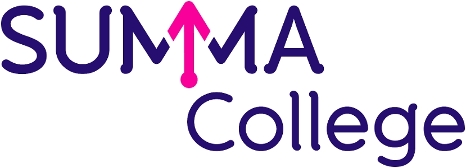 ‘Een onderzoek naar de handelswijze ten aanzien van de verwerking van cameratoezicht, studentendossiers, het verstrekken van gegevens aan derden en het privacyreglement binnen het Summa College’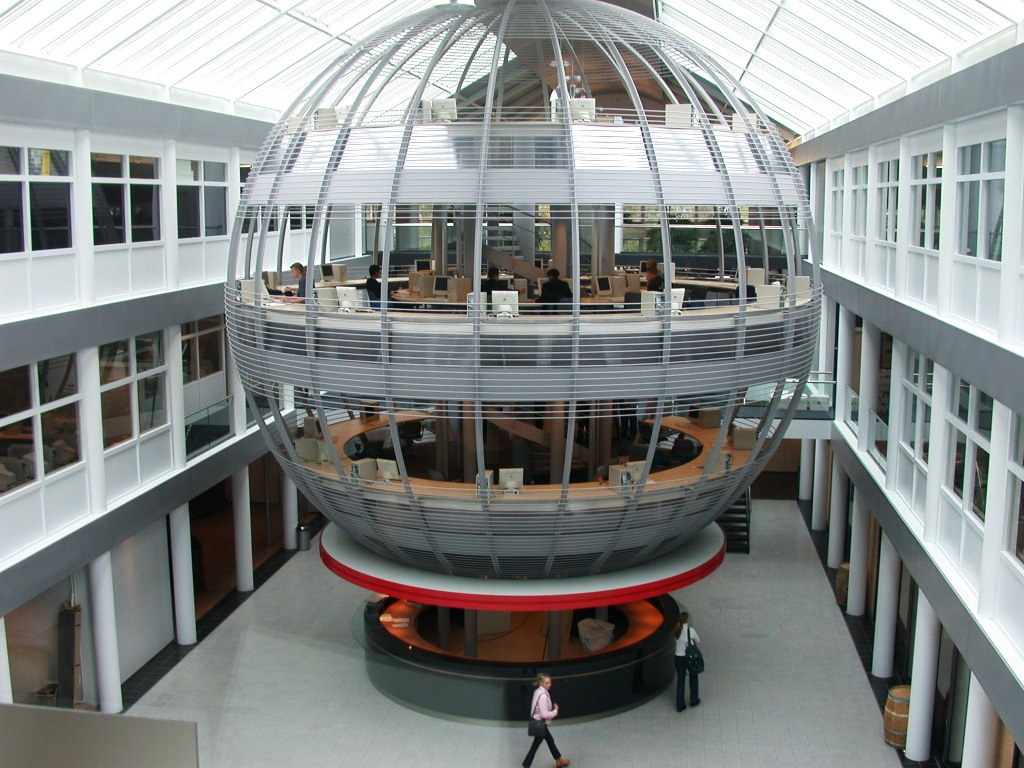 Mohamed Arrabbany								Summa College								Eindhoven, mei 2013Privacybelangen binnen het Summa College‘Een onderzoek naar de handelswijze ten aanzien van de verwerking van cameratoezicht, studentendossiers, het verstrekken van gegevens aan derden en het privacyreglement binnen het Summa College’Auteur:			Mohamed Arrabbany
Studentnummer:		2017588Opleiding:			Juridische Hogeschool Avans-Fontys, HBO-RechtenOnderwijslocatie:		Tilburg
Afstudeerorganisatie:		Summa College
Afstudeermentor:		mr. drs. N.H.J.M De Win
1e Afstudeerdocent:		mr. C. Van der Voort2e Afstudeerdocent:		mr. dr. S.A.D.D. De RooijAfstudeerperiode:		04 februari 2013 t/m 10 mei 2013Classificatie:			Openbaar									Mohamed Arrabbany								Summa College								Eindhoven, mei 2013Voorwoord Dit onderzoek richt zich op de daadwerkelijke handelswijze van het Summa College ten aanzien van het verwerken van persoonsgegevens en haar privacyreglement. Het onderzoek betreft een scriptie ter afronding van de opleiding HBO-Rechten aan de Juridische Hogeschool Avans-Fontys. Het onderzoek is verricht in opdracht van het Summa College. Gedurende de afstudeerperiode heb ik met veel interesse en inspanning aan het onderzoek gewerkt.Een aantal personen hebben een bijdrage geleverd aan het onderzoek. Graag wil dan ook mijn dankbaarheid uiten naar deze personen. Allereerst wil ik mr. W. De Koning bedanken, omdat zij mij namens de opdrachtgever de mogelijkheid heeft gegeven het onderzoek te verrichten. Verder wil ik mr. drs. N.H.J.M. De Win bedanken voor haar begeleiding en inhoudelijke feedback, ondanks haar drukke werkschema. Zij heeft dan ook altijd open gestaan voor inhoudelijke vragen of advies. Daarnaast wil ik graag mr. C. Van der Voort bedanken voor haar begeleiding vanuit school. Vanaf het begin van mijn onderzoek stond mevrouw Van der Voort altijd open voor contactmomenten en gaf zij mij de juiste input om uiteindelijk tot dit eindresultaat te komen. 
Naast de personen die een inhoudelijk bijdrage hebben geleverd aan het onderzoek, wil ik graag mijn ouders, broer en zussen bedanken voor hun steun gedurende mijn onderzoeksperiode. Tot slot wens ik de lezer veel leesplezier. Mohamed Arrabbany
Eindhoven, 20 mei 2013 
Inhoudsopgave 
Lijst van afkortingen									6Begripsbepalingen										7
Samenvatting										8

1. Inleiding											
1.1	Opdrachtgever									9
1.2	Aanleiding/probleembeschrijving							91.3	Doelstelling										9
1.4	Onderzoeksvraag									10
1.5	Onderzoeksmethodiek								10
1.6	Afbakening										10
1.7	Leeswijzer										10

2. Wettelijk kader										
2.1	Voorgeschiedenis Wbp								11
2.2	Wettelijk kader Wbp									11
 	2.2.1 	Toepasselijkheid								12
 	2.2.2	Beginselen en eisen uit de Wbp						12 	2.2.3	Meldingsprocedure								14 	2.2.4	Voorafgaand onderzoek							15
 	2.2.5 	Informatieplicht verantwoordelijke						15
 	2.2.6 	Rechten betrokkene								15
 	2.2.7 	Rechtsbescherming								16
 	2.2.8 	Sancties									16
2.3	Algemene Verordening Gegevensbescherming					16
 	2.3.1 	Uitdrukkelijke toestemming							17
 	2.3.2 	Informatieplicht								17
 	2.3.3 	Het recht om vergeten te worden						17
 	2.3.4 	Recht op data portability							18 	2.3.5	Privacyfunctionaris								18
 	2.3.6 	Meldplicht datalekken								18
 	2.3.7 	Schending van de AVG							18

3. Handelswijze van het Summa College							19
3.1	Cameratoezicht									193.1.1	Handelswijze									193.1.2 	Toepasselijkheid								203.1.3 	Rechtmatigheidsbeginsel en doelbinding					203.1.4	Gerechtvaardigde grondslag voor verwerking				203.1.5	Bewaar- en vernietigingstermijn						213.1.6 	Kwaliteitsbeginsel								213.1.7 	Beveiligingsplicht								213.1.8	Bijzondere gegevens								223.1.9 	Meldplicht									223.1.10 	Informatieplicht/transparantiebeginsel					233.1.11 	Rechten betrokkene								233.2  	Studentendossiers									233.2.1	Handelswijze									233.2.2 	Toepasselijkheid								24 3.2.3 	Doelbinding/									24 3.2.4	Gerechtvaardigde grondslag voor verwerking				243.2.5	Verenigbaarheidsbeginsel							243.2.6	Bewaar- en vernietigingstermijn						253.2.7 	Kwaliteitsbeginsel								253.2.8 	Beveiligingsplicht								253.2.9	Bijzondere gegevens								26	3.2.9.1	Gezondheidsgegevens						26	3.2.9.2	Strafrechtelijke gegevens						26	3.2.9.3	Kopie legitimatiebewijs						27 3.2.10	Meldplicht									28 3.2.11	Informatieplicht/transparantiebeginsel					29 3.2.12	Rechten betrokkene								29 3.2.13	Privacyfunctionaris								293.3	Algemene Verordening Gegevensbescherming					29 3.3.1	Uitdrukkelijke toestemming							29 3.3.2	Informatieplicht								30 3.3.3	Het recht om vergeten te worden/gegevens te wissen			30 3.3.4	Functionaris Gegevensbescherming						303.4	Bekendheid met de Wbp								303.5	Tussentijdse conclusies								314. Verstrekken van persoonsgegevens						
4.1	Verstrekking aan andere Summa College						32
4.2	Verstrekking aan BPV-organisatie							33
4.3	Verstrekking aan ouders								34
5. Toetsing privacyreglement voor deelnemers					
5.1	Privacyreglement									36
5.2	Algemene Verordening Gegevensbescherming					405.3	Conclusies										40
6. Conclusies en aanbevelingen							6.1	Inleiding										416.2	Conclusies										41
 	6.2.1 Cameratoezicht									416.2.2 Studentendossiers								426.2.3 Verstrekking aan derden							436.2.4 Privacyreglement								436.2.5 Algemene Verordening Gegevensbescherming				446.3	Aanbevelingen									446.3.1 Cameratoezicht									446.3.2 Studentendossiers								456.3.3 Privacyreglement								456.3.4 Algemene Verordening Gegevensbescherming				46
7. Evaluatie											47
Literatuurlijst											48Lijst van afkortingen en termenAfkortingen:

AVG:			Algemene Verordening Gegevensbescherming
AWB:			Algemene wet bestuursrecht
BPV:			Beroepspraktijkvorming		
CBP:			College Bescherming PersoonsgegevensCvB:			College van Bestuur
EU:			Europese Unie
EVRM:		Europees Verdrag voor de Rechten van de Mens en de 					fundamentele vrijheden
FG:			Functionaris Gegevensbescherming
IVBPR:		Internationaal Verdrag inzake Burgerrechten en Politieke  					Rechten
jo:			juncto
MER:			Main Equipment Room
SER:			Secundaire Equipment Room
UVRM:		Universele Verklaring voor de Rechten van de Mens
VOG:			Verklaring Omtrent het GedragWEB:			Wet educatie en beroepsonderwijs
Wbp:			Wet bescherming persoonsgegevens
Wpr:			Wet persoonsregistraties.
WUID:			Wet op de Uitgebreide Identificatieplicht
WvSr:			Wetboek van Strafrecht

Termen:

BBL:			Beroeps Begeleidende Leerweg
BOL:			Beroeps Opleidende Leerweg
BPV-bedrijf:		Beroepspraktijkvormingsbedrijf (stage bedrijf)Deelnemer:		Eenieder die deelneemt aan het onderwijs, cursussen, 					EVC-procedures of andere trajecten die door het Summa 					College worden verzorgd.
NAW:			Naam, adres en woonplaats
Opdrachtgever:	Summa College
Wettelijke 
vertegenwoordiger:	vertegenwoordigt een minderjarige bij rechtshandelingen. Denk 				hierbij aan een ouder, stiefouder met gezag of voogd.

Begripsbepalingen uit de Wbp.
Bestand Van een bestand is sprake als de persoonsgegevens onderdeel uitmaken van een gestructureerd geheel dat volgens bepaalde criteria toegankelijk is en betrekking heeft op verschillende personen. Om te voldoen aan een bestand zoals omschreven in de Wbp dient er dus aan twee eisen voldaan te zijn. Allereerst dient een onderlinge samenhang te zijn tussen de gegevens. Vervolgens dient het systeem systematisch toegankelijk te zijn. 
Verwerking
Conform artikel 1 onder b van de Wbp wordt het begrip verwerking beschreven als: “elke handeling of elk geheel van handelingen met betrekking tot persoonsgegevens, waaronder in ieder geval het verzamelen, vastleggen, ordenen, bewaren, bijwerken, wijzigen, opvragen, raadplegen, gebruiken, verstrekken door middel van doorzending, verspreiding of enige andere vorm van terbeschikkingstelling, samenbrengen, met elkaar in verband brengen, alsmede het afschermen, uitwissen of vernietigen van gegevens.”
Persoonsgegeven
Een persoonsgegeven kan worden gezien als: elk gegeven betreffende een geïdentificeerde of identificeerbare natuurlijke persoon. Alle gegevens die informatie kunnen verschaffen over een identificeerbare natuurlijke persoon dienen dan ook als persoonsgegevens te worden beschouwd. 

Verantwoordelijke
De natuurlijke persoon, rechtspersoon of ieder ander die of het bestuursorgaan dat, alleen of tezamen met anderen, het doel van en de middelen voor de verwerking van persoonsgegevens vaststelt.
Betrokkene
Conform artikel 1 onder f van de Wbp kan iemand op wie een persoonsgegeven betrekking heeft als betrokkene worden beschouwd.
Bewerker
Degene die ten behoeve van de verantwoordelijke persoonsgegevens verwerkt, zonder aan zijn rechtstreeks gezag te zijn onderworpen. De bewerker is niet altijd de verantwoordelijke. Zo is het mogelijk dat voor de bewerking van de persoonsgegevens een derde partij wordt ingeschakeld. De verwerking zal dan door de derde worden uitgevoerd in opdracht van de verantwoordelijke. 
Derde
Conform artikel 1 onder g van de Wbp kan iemand als derde worden beschouwd indien: iemand niet als betrokkene, verantwoordelijke, bewerker, of enig persoon die onder rechtstreeks gezag van de verantwoordelijke of de bewerker gemachtigd is om persoonsgegevens te verwerken kan worden gekwalificeerd. SamenvattingHet Summa College verwerkt persoonsgegevens van circa 18.000 deelnemers. Vanaf het moment van inschrijving tot het moment van verlaten van de opleiding, worden persoonsgegevens geregistreerd. Hierbij valt te denken aan het aanmeldformulier, doorstroomportfolio, testresultaten, gegevens betreffende de studievoortgang en diplomagegevens. Het verwerken van persoonsgegevens is niet zonder meer toegestaan. Sinds de invoering van de Wet bescherming persoonsgegevens (Wbp) in 2001, stelt de wet strikte voorwaarden aan het verwerken van persoonsgegevens. De doelstelling van dit onderzoek is dan ook om te toetsen in hoeverre de handelswijze en het privacyreglement van het Summa College ten aanzien van het verwerken van persoonsgegevens van haar deelnemers voldoen aan de huidige Wbp en toekomstige wet- en regelgeving. Ter afbakening wordt de verwerking van cameratoezicht en studentendossiers en het privacyreglement voor deelnemers getoetst aan de hand van de Wbp. Verder wordt gekeken in hoeverre er veranderingen op komst zijn voor het Summa College ten aanzien van de aankomende Europese verordening inzake het verwerken van persoonsgegevensBegin 2013 is empirisch onderzoek gedaan naar de daadwerkelijke handelswijze van het Summa College ten aanzien van het verwerken van persoonsgegevens. Hieruit is gebleken dat deze onvoldoende overeenkomt met de bepalingen uit de Wbp. Het personeel van het Summa College is onvoldoende op de hoogte van de wet- en regelgeving omtrent de Wbp. Hierdoor is het personeel niet in staat om de verwerking te toetsen aan de hand van de wettelijke bepalingen uit de Wbp. Het wordt dan ook aanbevolen om de Wbp onder de aandacht te brengen bij het personeel dat belast is met de verwerking van studentgegevens.Ten aanzien van het gebruik van cameratoezicht is geen doel omschreven. Dit doel dient voorafgaand aan de verwerking te worden beschreven. Verder wordt de bewaartermijn ten aanzien van camerabeelden ruimschoots overschreden. Het Summa College past een bewaartermijn van elf weken toe waar maximaal vier weken is toegestaan. De Wbp kent ook een informatieplicht van de verantwoordelijke. Het Summa College dient de betrokkenen op de hoogte te brengen van het gebruik van cameratoezicht, hetgeen door het Summa College wordt nagelaten.Ten aanzien van studentendossiers overtreedt het Summa College de bewaartermijnen. Veel studentgegevens worden gearchiveerd onder de noemer “kopie diploma”. Hierdoor worden de gegevens voor dertig jaar gearchiveerd. Uit controle is gebleken dat de archiefdozen complete studentendossiers bevatten. Ook zijn documenten aangetroffen die tot zeven jaren na beëindiging van de studie bewaard worden, terwijl maximaal twee jaren na beëindiging van de studie is toegestaan. Het wordt dan ook aanbevolen om alle bewaartermijnen af te stemmen op de bewaartermijnen uit de wet. Verder is het van belang dat gegevens conform op te stellen beleid wordt gearchiveerd. Dit voorkomt dat gegevens onnodig lang worden gearchiveerd.Het privacyreglement is op enkele punten in strijd met de Wbp. Zo is ten aanzien van het cameragebruik geen doel opgenomen in het privacyreglement. Verder is de bepaling inzake de bewaartermijn in strijd met de Wbp. Het huidige privacyreglement hanteert een bewaartermijn van minimaal zeven jaren voor alle gegevens. Dit is echter een uitzondering op de hoofdregel en kan niet op alle gegevensverwerking van toepassing worden verklaard. 
Onder werking van de AVG wordt het vereiste voor de toestemming aangescherpt. Verder wordt de informatieplicht van de verantwoordelijke uitgebreid en krijgt de betrokkene nieuwe rechten waaronder het recht om vergeten te worden en gegevens te laten wissen. Onder de werking van de AVG dienen deze nieuwe rechten geïmplementeerd te worden. 1. Inleiding
1.1 Opdrachtgever
Het Summa College is een onderwijsorganisatie in Eindhoven. Voorheen ook wel bekend als ROC Eindhoven. Sinds 1 januari 2013 is het ROC Eindhoven verder gegaan onder de naam Summa College. Het Summa College bestaat uit 25 scholen voor middelbaar beroepsonderwijs, volwassen educatie en voortgezet onderwijs waar meer dan 250 beroepsopleidingen op verschillende niveaus worden verzorgd. Het Summa College heeft circa 18.000 deelnemers en 1500 medewerkers. 

Het Summa College wordt in stand gehouden door de Stichting ROC Summa College. Het Summa College bestaat uit het College van Bestuur, de scholen, de ondersteunende diensten en de Raad van Toezicht. Het bestuur ligt bij het College van Bestuur (CvB). Het CvB stelt tevens het strategisch beleid op en houdt toezicht op de uitvoering daarvan. Het CvB bestaat uit één voorzitter en één lid.

De Raad van Toezicht (de Raad) bestaat uit zes personen en is belast met het toezicht op het CvB. Daarnaast staan zij het CvB met raad en daad bij. In de statuten van de Stichting ROC Summa College is een aantal specifieke bevoegdheden van de Raad opgenomen, waaronder het benoemen van de leden van het CvB.

1.2 Aanleiding/Probleembeschrijving
Het Summa College heeft in haar bedrijfsuitvoering te maken met het verwerken van persoonsgegevens. Zo wordt bij inschrijving van een deelnemer onder andere gegevens vastgelegd ten aanzien van de NAW-gegevens, nationaliteit, foto’s, eerdere diploma’s en een kopie van het legitimatiebewijs van de deelnemer. Verder wordt er gedurende de studieperiode gegevens verwerkt met betrekking tot de studievoortgang van de deelnemer. Sinds de invoering van de Wet bescherming persoonsgegevens (Wbp) in 2001, stelt de wet strikte voorwaarden aan het verwerken van persoonsgegevens. Hierbij speelt het privacybelang van de deelnemers een rol. De vraag die hierbij centraal staat is dan ook of de daadwerkelijke handelswijze van het Summa College, ten aanzien van het verwerken van persoonsgegevens overeenkomt met de geldende Wbp.
Verder is er de laatste jaren een aantal vraagstukken naar voren gekomen met betrekking tot het verwerken van deze persoonsgegevens binnen het Summa College. Zo is het mogelijk dat deelnemers stoppen met een opleiding en in plaats daarvan een andere opleiding bij een andere Summa College volgen. Uit het voorgaande kunnen enkele vragen zich aandienen zoals: in hoeverre mag de nieuwe school worden ingelicht met betrekking tot de studievoortgang en oude studieresultaten van de deelnemer? Mogen stage-bedrijven worden ingelicht met betrekking tot de studievoortgang van de deelnemer en mogen ouders worden ingelicht over de studievoortgang van hun kinderen?
Het privacyreglement dateert van juni 2010. Gezien het privacybelang van de deelnemers dient het reglement getoetst te worden aan de bepalingen uit de Wbp. Tot slot is er op Europees niveau een nieuwe verordening op komst betreffende het verwerken van persoonsgegevens. Indien deze verordening wordt aangenomen zal deze de huidige Wbp vervangen.
1.3 Doelstelling
Op 27 mei 2013 zal een onderzoeksrapport worden opgeleverd aan het Summa College, waarin staat beschreven in hoeverre de handelswijze en privacyreglement, ten aanzien van het verwerken van persoonsgegevens van haar deelnemers, voldoen aan de huidige Wbp en toekomstige wet- en regelgeving inclusief een actueel privacyreglement voor haar deelnemers.1.4 Onderzoeksvraag:
In hoeverre voldoen de handelswijze en het privacyreglement van het Summa College ten aanzien van het verwerken van persoonsgegevens van haar deelnemers, aan de geldende Wbp en toekomstige wet- en regelgeving?

1.5 Onderzoeksmethodiek
Om te bezien of het privacyreglement voldoet aan de huidige wet- en regelgeving, zal er zowel rechtsbronnen- en literatuuronderzoek als empirisch onderzoek plaatsvinden. Zo zal er middels rechtsbronnen en literatuuronderzoek het wettelijk kader worden opgesteld waaraan men moet voldoen bij het verwerken van persoonsgegevens. Middels empirisch onderzoek kan gekeken worden of de handelswijze van het Summa College voldoet aan het wettelijk kader. Het empirisch onderzoek zal plaatsvinden door bestudering van de verwerkte persoonsgegevens, het privacyreglement en het houden van interviews. 
Op Europees niveau zal er bestudering plaatsvinden van de Richtlijn 95/46/EG van Het Europees Parlement en de Raad, alsmede naar de nieuwe Europese verordening die mogelijk binnen drie jaren in werking treedt. Middels deze regelgeving zal worden gekeken naar het wettelijk kader dat op Europees niveau wordt opgelegd aan de lidstaten. Op nationaal niveau wordt gekeken naar de Wbp. 

1.6 Afbakening van het onderzoekTer afbakening wordt het onderzoek toegespitst op het verwerken van cameratoezicht, studentendossiers, verstrekken van gegevens en het huidige privacyreglement van het Summa College. De toetsing zal plaatsvinden aan de hand van de Wbp en het voorstel Algemene Verordening Gegevensbescherming (AVG). Ten aanzien van de AVG zal enkel worden gekeken naar de wijzigingen ten opzichte van de Wbp die van belang zijn voor het Summa College. Voor het toetsen van de handelswijze ten aanzien van cameratoezicht en studentendossiers is gekozen, omdat deze twee vormen van de verwerking op grote schaal plaats vinden bij het Summa College. Cameratoezicht is van toepassing op iedere bezoeker en de studentendossiers op alle deelnemers van het Summa College. Verder zijn er nog wat onduidelijkheden ten aanzien van het verstrekken van gegevens aan derden en zal het privacyreglement worden getoetst aan de Wbp. Ter voorbereiding op de praktijktoetsing worden interviews afgelegd. De praktijktoetsing betreffende de daadwerkelijke handelswijze en het privacyreglement zal uiteindelijk berusten op de eigen waarnemingen van de onderzoeker. Na het afnemen van de interviews wordt middels eigen waarnemingen worden getoetst of de informatie uit de interviews overeenkomt met de daadwerkelijke handelswijze. Eigen waarnemingen geven dan ook een goede reflectie van de daadwerkelijke handelswijze. Aan de hand van de bepalingen uit de Wbp wordt de handelswijze en het privacyreglement van het Summa College getoetst.1.7 Leeswijzer
Allereerst wordt in hoofdstuk 2 ingegaan op de voorgeschiedenis van de Wbp, het wettelijk kader van de huidige Wbp en het voorstel voor de nieuwe Algemene Verordening Gegevensbescherming. In hoofdstuk 3 wordt de handelswijze van het Summa College ten aanzien van het verwerken van persoonsgegevens van haar deelnemers getoetst aan de Wbp en het voorstel voor de AVG. Ter afbakening wordt de verwerking van cameratoezicht en studentendossiers getoetst. In hoofdstuk 4 wordt getracht een antwoord te geven op de vraag wanneer persoonsgegevens verstrekt mogen worden. Hierin worden drie verstrekkingen getoetst aan de Wbp. In hoofdstuk 5 wordt het huidige privacyreglement onder de loep genomen. Aan de hand van de bepalingen uit de Wbp wordt getoetst of het privacyreglement voldoet aan de Wbp. Tevens wordt gekeken of het huidige privacyreglement bij invoering van de nieuwe AVG nog steeds voldoet. Uit deze vier deelvragen volgen conclusies en aanbevelingen en wordt een antwoord op de centrale vraag gegeven. Deze worden opgenomen in hoofdstuk 6. Tot slot zal worden geëindigd met een evaluatie van het onderzoek.2. Wettelijk kaderIn dit hoofdstuk wordt ingegaan op de wet- en regelgeving ten aanzien van het verwerken van persoonsgegevens. Allereerst komt de totstandkoming van de Europese richtlijn 95/46/EG (Dataprotectierichtlijn). Paragraaf 2.2 bevat het wettelijk kader van de Wbp. De vereisten uit de Wbp die voor het Summa College van belang zijn, zullen nader worden beschreven. Tot slot wordt in paragraaf 2.3 aandacht besteed aan het voorstel voor de nieuwe AVG en de daarmee gepaard gaande veranderingen. De veranderingen die voor het Summa College van belang zijn, zullen in paragraaf 2.3 worden benoemd.
2.1 Voorgeschiedenis van de Wbp.
Het recht op bescherming van de persoonlijke levenssfeer is op internationaal niveau voor het eerst vastgelegd in 1948 in artikel 12 van de Universele Verklaring voor de Rechten van de Mens (UVRM). Nadat het recht op bescherming van de persoonlijke levenssfeer in artikel 12 UVRM is vastgelegd, is dit ook vastgelegd in artikel 17 van het Internationaal Verdrag inzake Burgerrechten en Politieke Rechten (IVBPR). Hierdoor heeft het artikel rechtstreekse werking gekregen en zijn de aangesloten partijen juridisch gebonden aan het recht op bescherming van de persoonlijke levenssfeer. Deze voorgaande artikelen zijn geïmplementeerd in het Europese Verdrag voor de Rechten van de Mens (EVRM). Artikel 8 EVRM vormt primair de basis voor de Nederlandse privacywetgeving. Het recht op privacy is een klassiek grondrecht dat terug te vinden is in artikel 10 van de Grondwet. In lid 2 en 3 van artikel 10 GW wordt de wetgever opgedragen om wetgeving op te stellen ter bescherming van de persoonlijke levenssfeer in verband met het vastleggen en verstrekken van gegevens. Deze regelgeving trad in het jaar 1989 in werking onder de naam Wet persoonsregistraties (WPR). 

Enkele jaren na de invoering van de WPR groeide het bereik van privacy aanzienlijk. De technologieën en processen van gegevensverwerking namen steeds meer in omvang toe. Zo bleek enkele jaren na de invoer van de WPR dat het begrip ‘persoonsregistratie’ verouderd was. Er was dan ook behoefte aan nieuwe regelgeving met ruimere begrippen om aan de nieuwe ontwikkelingen en processen van gegevensverwerking te voldoen.Op 23 november 1995 hebben het Europees Parlement en de Raad van de Europese Unie de Richtlijn 95/46/EG aangenomen, betreffende de bescherming van persoonsgegevens en betreffende het vrije verkeer van die gegevens. In de richtlijn is vastgelegd dat iedere lidstaat binnen een periode van drie jaren implementatiewetgeving tot stand moet brengen met betrekking tot deze richtlijn. Deze implementatiewetgeving diende voor 24 oktober 1998 te zijn geïmplementeerd in de lidstaten van de EU. Nederland heeft deze termijn ruimschoots overschreden. Zo is de wetgeving van de Europese richtlijn in Nederland pas op 1 september 2001 in werking getreden. Deze wet is in werking getreden onder de naam Wet bescherming persoonsgegevens (Wbp). Met de inwerkingtreding van de Wbp is de WPR komen te vervallen. 

2.2 Wettelijk kader van de Wbp 
In deze paragraaf wordt gekeken naar het wettelijk kader van de Wbp. Allereerst wordt gekeken in welke gevallen de Wbp van toepassing is. Vervolgens zal een aantal eisen die van belang zijn worden doorlopen. Verder zal nog een aantal rechten en plichten uit de Wbp worden behandeld. De paragraaf wordt afgesloten met uitwerking van de rechtsbescherming en sancties bij overtreding conform de huidige Wbp.2.2.1 Toepasselijkheid
De toepasselijkheid van de Wbp is terug te vinden in artikel 2 lid 1 van deze wet. Deze luidt als volgt:“Deze wet is van toepassing op de geheel of gedeeltelijk geautomatiseerde verwerking van persoonsgegevens, alsmede de niet geautomatiseerde verwerking van persoonsgegevens die in een bestand zijn opgenomen of die bestemd zijn om daarin te worden opgenomen”.Er kan worden gesproken van een geautomatiseerde verwerking indien er gebruik wordt gemaakt van middelen en methoden van geautomatiseerde gegevensverwerking. Onder niet geautomatiseerde verwerking valt de handmatige verwerking van persoonsgegevens. 

2.2.2 Eisen uit de WbpRechtmatigheidsbeginsel
Artikel 6 van de Wbp bepaalt dat de verwerking van persoonsgegevens behoorlijk, zorgvuldig en in overeenstemming met de wet dient te zijn. Dit rechtmatigheidsbeginsel vloeit voort uit het ongeschreven recht en voor overheidsinstellingen uit de algemene beginselen van behoorlijk bestuur.Doelbinding
Artikel 7 van de Wbp bepaalt dat de persoonsgegevens voor welbepaalde, uitdrukkelijk omschreven en gerechtvaardigde doeleinden worden verzameld. Het belang van de verantwoordelijke mag niet in strijd zijn met de wet, de openbare orde of de goede zeden. Indien de verantwoordelijke persoonsgegevens wil verwerken, dient er dus sprake te zijn van doelbinding. Als de gegevensverwerking niet aan artikel 7 Wbp voldoet dan is verwerking van die gegevens niet toegestaan. Het vereiste ten aanzien van een gerechtvaardigd doeleinde is limitatief uitgewerkt in artikel 8 Wbp. 
Berusten op grondslag uit artikel 8 Wbp
Artikel 8 Wbp bevat een limitatieve opsomming van gerechtvaardigde gronden van gegevensverwerking. Bij iedere verwerking van persoonsgegevens dient aan minimaal één van de gronden uit artikel 8 Wbp te zijn voldaan. Naast de vereisten uit artikel 8 Wbp dient bij het verwerken van persoonsgegevens ook voldaan zijn aan de beginselen van proportionaliteit en subsidiariteit.  Het proportionaliteitsbeginsel houdt in dat de inbreuk op de privacy van de betrokkene niet onevenredig mag zijn in verhouding tot het doel van de verwerking. Bij het subsidiariteitsbeginsel dient er te worden gekeken of het middel dat wordt toegepast, het minst nadelige middel is. Is er geen ander middel mogelijk waar het doel alsnog mee kan worden gerealiseerd, dat op een minder nadelige wijze kan worden verwezenlijkt? Onderstaand zullen alleen de gronden worden uitgewerkt waar het Summa College in de praktijk het meest mee te maken krijgt.
a. Ondubbelzinnige toestemming van de betrokkene.
Conform de begripsbepaling in artikel 1 onder i van de Wbp wordt de toestemming van de betrokkene uitgelegd als: “elke vrije, specifieke en op informatie berustende wilsuiting waarmee de betrokkene aanvaardt dat hem betreffende persoonsgegevens worden verwerkt”. Om aan de grond van ondubbelzinnige toestemming te voldoen dient er aan drie criteria te zijn voldaan. Het dient in eerste instantie om een vrije wilsuiting te gaan. Als tweede criterium dient de wilsuiting betrekking te hebben op een bepaalde gegevensverwerking of een beperkte categorie van gegevensverwerking. Als derde criterium geldt dat de betrokkene zo goed mogelijk ingelicht dient te zijn, zodat de betrokkene een bewuste wilsuiting kan geven. Voor het Summa College is van belang dat de zelfstandigheid ten aanzien van de toestemming van betrokkenen conform artikel 5 Wbp is gesteld op zestien jaar.
De toestemming van de betrokkene dient ondubbelzinnig te zijn. Elke twijfel van toestemming dient dan ook uitgesloten te zijn. In tegenstelling tot de oude WPR is in de Wbp niet vereist dat de toestemming schriftelijk verleend dient te zijn. De Wbp is uitgegaan van een ruimer begrip van toestemming. De toestemming kan hiermee ook blijken uit een gedraging van de betrokkene. De betrokkene is te allen tijde bevoegd om zijn toestemming in te trekken (art. 5 lid 2 Wbp). De gegevensverwerking die is verwerkt voordat de toestemming is ingetrokken, mag dan nog wel worden gebruikt. Nieuwe gegevensverwerking is niet meer toegestaan. 
b. het verwerken is noodzakelijk voor het nakomen van een wettelijke verplichting.
Het is voor de verantwoordelijke toegestaan om persoonsgegevens te verwerken indien dit noodzakelijk is om te kunnen voldoen aan een wettelijke verplichting. Deze bepaling bevat twee toetsingscriteria. Allereerst dient de verwerking noodzakelijk te zijn om een wettelijke verplichting na te komen. Eveneens dient de verantwoordelijke te zijn belast met de uitvoering van de wettelijke verplichting. Er dient dan ook een duidelijk verband te zijn tussen de gegevensverwerking en de uitvoering van de wettelijke verplichting.
c. Behartiging van een gerechtvaardigd belang van de verantwoordelijke.
Deze rechtsgrond rechtvaardigt gegevensverwerking indien dit noodzakelijk is voor het behartigen van het gerechtvaardigd belang van het Summa College of van een derde aan wie de gegevens worden verstrekt. Ten aanzien van de noodzakelijkheidseis dient een zogeheten privacy toets plaats te vinden. In paragraaf 3.1 wordt deze privacy toets uitgewerkt. Van een gerechtvaardigd belang is sprake als de verwerking noodzakelijk is om reguliere bedrijfsactiviteiten te kunnen verrichten. 

Verenigbaarheidsbeginsel 
Artikel 9 Wbp gaat in op de verstrekking of verdere verwerking van persoonsgegevens. Dit artikel bepaalt dat persoonsgegevens niet verder worden verwerkt op een wijze die onverenigbaar is met het doel waarvoor ze zijn verkregen. Zodoende dient er een verband te zijn tussen het doel waarvoor de gegevens in beginsel zijn verzameld en de wijze van verdere verwerking. In het tweede lid van artikel 9 Wbp wordt een aantal niet-limitatieve gronden genoemd. Deze gronden zijn van belang voor de bepaling of verdere verwerking van persoonsgegevens verenigbaar is of niet. 
Bewaartermijn
Persoonsgegevens mogen in beginsel niet langer worden bewaard dan noodzakelijk, aldus artikel 10 lid 1 Wbp. Conform artikel 19 lid 7 Vrijstellingsbesluit Wbp mogen de gegevens tot twee jaren na beëindiging van de opleiding worden bewaard, tenzij de wet anders bepaalt. Ten aanzien van bewaartermijnen van het Summa College dient tevens het basisselectie document nageleefd te worden, welke op 14 september 2006 is gepubliceerd in de Staatscourant. Hierin is een aantal bewaar- en vernietigingstermijnen opgenomen die van belang zijn voor het Summa College. Voor de overige documenten dient de algemene bewaartermijn uit artikel 19 lid 7 Vrijstellingsbesluit Wbp gehandhaafd te worden.Kwaliteitsbeginsel
Het kwaliteitsbeginsel is vastgelegd in artikel 11 Wbp. Zo bepaalt lid 1 dat de gegevens toereikend, ter zake dienend en niet bovenmatig mogen zijn. Lid 2 stelt ook dat de gegevensverwerking juist en nauwkeurig dient te gebeuren. Ten aanzien van het juist en nauwkeurig verwerken van de camerabeelden dient opgemerkt te worden dat het een inspanningsverplichting betreft. De wetgever legt dus geen absolute verplichting bij de verantwoordelijke. De verantwoordelijke dient dan ook “nodige maatregelen” te treffen zodat de gegevens juist en nauwkeurig worden verwerkt. Het begrip “nodige maatregelen” kan worden omschreven als de maatregelen die volgens de redelijkheid en billijkheid van de verantwoordelijke kunnen worden verlangd. De stand van de techniek en de kosten die met de maatregel gepaard gaan kunnen als maatstaf dienen voor de redelijkheid en billijkheid.
Beveiliging
In artikel 13 Wbp is het beveiligingsbeginsel opgenomen. Zo dient de verantwoordelijke passende technische en organisatorische maatregelen te nemen om persoonsgegevens te beveiligen tegen verlies of enige vorm van onrechtmatige verwerking. Het begrip “passend” zegt iets over de stand van de techniek. Dit kan ook wel worden uitgelegd aan de hand van het proportionaliteitsbeginsel. Zo dient er te worden gekeken of de beveiligingsmaatregel en de aard van de te beschermen gegevens in verhouding tot elkaar staan. De norm voor deze “passende” maatregelen, is uitgewerkt in de zogeheten “Richtsnoeren Beveiliging van Persoonsgegevens”.

Bijzondere gegevens
Conform artikel 16 Wbp is het verwerken van bijzondere persoonsgegevens in beginsel verboden. Onder bijzondere persoonsgegevens vallen: persoonsgegevens betreffende iemands godsdienst of levensovertuiging, ras, politieke gezindheid, gezondheid, seksuele leven, alsmede persoonsgegevens betreffende het lidmaatschap van een vakvereniging en strafrechtelijke persoonsgegevens. In de artikelen 17 tot en met 23 Wbp worden uitzonderingen gemaakt op het algemene verbod uit artikel 16 Wbp. Iedere uitzonderingsgrond uit voorgenoemde artikelen eist dat de gegevensverwerking noodzakelijk dient te zijn met het oog op een bepaald belang. Het verbod op de verwerking van bijzondere persoonsgegevens geldt niet als de betrokkene uitdrukkelijke toestemming heeft verleend, conform art. 23 lid 1 onder a Wbp. De uitdrukkelijke toestemming is een zwaarder wegende vereiste dan de ondubbelzinnige toestemming die vereist is bij het verwerken van persoonsgegevens in het algemeen.
2.2.3 Meldingsprocedure
De Wbp gaat in beginsel uit van een meldplicht voor alle gegevensverwerking. Deze plicht rust op de verantwoordelijke en dient voorafgaand aan de verwerking gemeld te worden bij het CBP of bij de interne privacyfunctionaris die belast is met deze taak. Het doel van deze meldplicht is het transparant maken van de gegevensverwerking. Onder de werking van de Wbp is een aantal verwerkingen van persoonsgegevens vrijgesteld. Het gaat hierbij om verwerkingen waarbij inbreuk op de fundamentele rechten en vrijheden van de betrokkene onwaarschijnlijk is. Voor vrijgestelde verwerkingen van persoonsgegevens geldt geen meldplicht. Deze verwerkingen dienen wel opgenomen te zijn in het zogeheten ‘Vrijstellingsbesluit Wbp’.2.2.4 Voorafgaand onderzoek
In sommige gevallen dient er voorafgaand aan de verwerking een onderzoek ingesteld te worden. Dit is het geval indien er sprake is van verwerking die specifieke risico’s met zich meebrengt ten opzichte van de rechten en vrijheden van de betrokkene. Van een dergelijk geval is sprake indien de verantwoordelijke voornemens is om:
a. Persoonsnummers te gebruiken voor een ander doel dan waarvoor ze in eerste instantie zijn verzameld. 
b. Gegevens vast te leggen op grond van eigen waarnemingen, zonder de betrokkene daarvan op de hoogte te stellen. 
c. Strafrechtelijke gegevens vast te leggen die strijdig zijn met art. 22 Wbp.
Een dergelijk voorafgaand onderzoek als omschreven in artikel 31 Wbp dient te worden verwezenlijkt door kenbaar te maken aan het CBP dat de verantwoordelijke voornemens is om deze gegevens te verwerken. Het College zal dan bepalen of zij een onderzoek instelt naar de rechtmatigheid van de gegevensverwerking. Na afloop ontvangt de verantwoordelijke een verklaring betreffende de rechtvaardigheid van deze verwerking.
2.2.5 Informatieplicht verantwoordelijke
De artikelen 33 en 34 Wbp gaan in op de informatieplicht en het transparantiebeginsel ten aanzien van de verantwoordelijke. De verantwoordelijke krijgt de verplichting opgelegd om de betrokkene voorafgaand aan de verwerking mede te delen dat betreffende gegevens worden verwerkt. Verder dient ook de identiteit van de verantwoordelijke en de doeleinden voor verwerking bekend gemaakt te worden. Artikel 33 Wbp is van toepassing op persoonsgegevens die zijn verkregen bij de betrokkene. Indien de gegevens via derde of eigen waarnemingen zijn verkregen, is artikel 34 Wbp van toepassing. Indien de verwerking geschiedt conform een wettelijke plicht geldt de informatieplicht niet. 

2.2.6 Rechten betrokkene
Recht op inzage- Eenieder heeft het recht om navraag te doen of zijn persoonsgegevens worden verwerkt. Dit is een onderdeel van het hiervoor beschreven transparantiebeginsel. Conform artikel 35 Wbp dient de verantwoordelijke hier binnen vier weken schriftelijk op te reageren. Indien zodanige gegevens worden verwerkt, dient de verantwoordelijk middels een volledig overzicht mededeling te doen van de gegevens die worden verwerkt. 
Recht op correctie- Indien persoonsgegeven onvolledig of onjuist zijn heeft de betrokkene het recht om betreffende gegevens te laten verbeteren, aanvullen, verwijderen of af te schermen. Op een dergelijk verzoek van de betrokkene dient de verantwoordelijke evenals bij het recht op inzage schriftelijk binnen vier weken te reageren. Indien het verzoek gegrond is dient de verantwoordelijke voor de aanpassingen zorg te dragen en de betrokkene hiervan op de hoogte te stellen. Indien de verantwoordelijke weigert, dient dit met redenen omkleed te zijn.
Recht op verzet- Conform artikel 40 Wbp kan de betrokkene zich in bepaalde gevallen verzetten tegen de gegevensverwerking. Zo kan de betrokkene verzet aantekenen indien het doel van de gegevensverwerking berust op het gerechtvaardigd belang van de verantwoordelijke of ter behartiging van het gerechtvaardigd belang van derden. De verantwoordelijke dient daarop binnen vier weken te reageren ex art. 40 lid 2 Wbp. Een gegronde rechtsgrond om verzet aan te tekenen kan zijn wanneer persoonsgegevens worden gebruikt voor marketingdoeleinden (art. 41 Wbp). 2.2.7 Rechtsbescherming 
Conform artikel 45 Wbp kan een belanghebbende bezwaar en eventueel beroep instellen tegen een besluit in de zin van de Algemene Wet Bestuursrecht (AWB). Tegen een besluit waar de AWB niet van toepassing is, kan de verzoekschriftprocedure worden toegepast. Dit verzoekschrift dient te worden gericht aan de rechtbank. De rechtsbescherming uit de Wbp beperkt zich niet alleen tot de “betrokkene”, maar richt zich tot de “belanghebbende”. Dit is een ruimer begrip dan het begrip “betrokkene” uit de Wbp. Conform artikel 47 lid 1 Wbp kan de belanghebbende zich gedurende de geldende termijnen richten tot het CBP, met het verzoek om te bemiddelen in een geschil met de verantwoordelijke. 
2.2.8 SanctiesBestuursdwang - Indien de verantwoordelijke de Wbp overtreedt kan het CBP bestuursdwang opleggen ex artikel 65 Wbp. Daarmee krijgt de verantwoordelijke een termijn opgelegd om de overtreding ongedaan te maken. Indien dit wordt nagelaten, kan de CBP de overtreding ongedaan maken op kosten van de verantwoordelijke.
Bestuurlijke boete - Indien een verantwoordelijke niet voldoet aan de meldplicht als omschreven in artikel 27 Wbp, is het CBP bevoegd om een bestuurlijke boete op te leggen van ten hoogste € 4.500,- (art. 65 jo 66 Wbp). Het CBP kan een bestuurlijke boete opleggen naar aanleiding van een voorafgaand onderzoek (art. 31 Wbp), een ambtshalve onderzoek of op verzoek van de betrokkene ( art. 60 Wbp).
Strafrechtelijke sancties - Naast het opleggen van een bestuurlijke boete kunnen ook strafrechtelijke sancties worden opgelegd. Zo bepaalt artikel 75 lid 1 Wbp dat de verantwoordelijke een geldboete van de derde categorie opgelegd kan worden. Indien er sprake is van opzet kan de verantwoordelijke worden gestraft met een gevangenisstraf van ten hoogste zes maanden of een geldboete van de vierde categorie.

2.3 Algemene Verordening Gegevensverwerking
Sinds de invoering van de Europese richtlijn 95/46/EG (dataprotectierichtlijn) is de automatische verwerking van persoonsgegevens aanzienlijk gegroeid. Nieuwe technologische ontwikkelingen en communicatiemiddelen maken het steeds gemakkelijker om persoonsgegevens te verwerken. Gezien deze ontwikkelingen dient de huidige wet- en regelgeving hierop te worden aangepast. Op 25 januari 2012 heeft de Europese Commissie een voorstel gedaan voor een nieuwe Europese verordening betreffende gegevensbescherming. Dit voorstel zal verder worden aangeduid als AVG. In tegenstelling tot de huidige wet- en regelgeving die gebaseerd is op een Europese Richtlijn, richt het nieuw voorstel zich op een Europese verordening. Een verordening brengt met zich mee dat deze niet afzonderlijk geïmplementeerd hoeft te worden door de lidstaten. Dit verkleint de kans op afzonderlijke interpretatie- en implementatieverschillen en is rechtstreeks geldend voor alle EU-lidstaten. Het voorstel brengt een aantal verruimingen van begrippen en veranderingen met zich mee. Enkele van deze wijzigingen die voor het Summa College het meest van belang zijn, zullen hieronder worden besproken. Volledigheidshalve verdient het de vermelding dat de AVG nog niet in werking is getreden. Gezien het voorstel nog niet is aangenomen en gedurende het onderzoek nog wijzigingen kunnen plaatsvinden, wordt in het onderzoek uitgegaan van het voorstel van 25-01-2012.2.3.1 Uitdrukkelijke Toestemming
Een van de gronden uit de huidige Wbp die gegevensverwerking rechtvaardigen is de toestemming van de betrokkene. In de begripsbepaling van de Wbp is de toestemming van de betrokkene omschreven als: “elke vrije, specifieke en op informatie berustende wilsuiting waarmee betrokkene aanvaardt dat hem betreffende persoonsgegevens worden verwerkt”. Deze toestemming dient ondubbelzinnig te zijn. Dat betekent dat er geen twijfel mag bestaan over de vraag of de betrokkene zijn toestemming heeft gegeven. Dit hoeft overigens niet schriftelijk te gebeuren maar mag ook blijken uit een gedraging van de betrokkene. In de AVG is het criterium ”ondubbelzinnig” vervangen door “uitdrukkelijk” ten aanzien van de huidige begripsbepaling van toestemming. Dit om verwarring betreffende het huidige begrip “ondubbelzinnigheid” te voorkomen en te waarborgen dat de betrokkene bewust is van zijn toestemming. Middels uitdrukkelijke toestemming is een verklaring of een actieve handeling van de betrokkene vereist en is het stilzwijgen of passief blijven van de betrokkene uitgesloten als verleende toestemming. In de huidige Wbp is ondubbelzinnige toestemming vereist voor het verwerken van “persoonsgegevens” en uitdrukkelijke toestemming voor het verwerken van “bijzondere persoonsgegevens”. In het voorstel van de AVG is hier een einde aan gemaakt. Er is nog maar één vorm van toestemming, zijnde de uitdrukkelijke toestemming. Deze vorm van toestemming is geldend voor alle verwerkingen ten aanzien van persoonsgegevens. De bewijslast betreffende de uitdrukkelijke toestemming ligt bij de verantwoordelijke. Deze dient aan te kunnen tonen dat de betrokkene uitdrukkelijke toestemming heeft verleend voor de verwerking van zijn persoonsgegevens. Evenals in de huidige Wbp behoudt de betrokkene het recht om zijn toestemming in te trekken. Gegevens van vóór de intrekking mag evenals in de huidige Wbp nog wel worden verwerkt. 2.3.2 Informatieplicht
De informatieplicht van de verantwoordelijke wordt verruimd onder de werking van de nieuwe AVG. Artikel 14 AVG bepaalt welke informatie verstrekt dient te worden. Er is geen limitatieve opsomming gemaakt van de informatieplicht. Wel is een lijst opgenomen met gegevens die de verantwoordelijke in ieder geval moet verstrekken. Zo is de verantwoordelijke verplicht de betrokkene in te lichten ten aanzien van zijn rechten conform de nieuwe verordening. Verder dient er een uitdrukkelijke bewaartermijn te worden opgenomen en dienen gegevens met betrekking tot de identiteit van de verantwoordelijke, de verwerker en de Functionaris Gegevensbescherming te worden verstrekt.
2.3.3 Het recht om vergeten te worden
De rechten van de betrokkene uit de huidige Wbp zijn ook opgenomen in de AVG. Verder kent de AVG de betrokkene een aantal nieuwe rechten toe. Een van die rechten is “het recht om vergeten te worden en om gegevens te laten wissen”. Het recht om gegevens te wissen is ook aanwezig in de huidige Wbp, maar is beperkt ten aanzien van gegevens die onjuist of onvolledig zijn (art. 36 Wbp). In de nieuwe AVG kan de betrokkene te allen tijde (dus niet enkel bij onjuiste of onvolledige gegevens) het recht om vergeten te worden en gegevens te wissen uitoefenen. De verantwoordelijke dient gehoor te geven aan dit verzoek. Ook indien de gegevens zijn verstrekt aan derden, dient de verantwoordelijke deze derden in te lichten en te vragen deze gegevens te wissen. Het recht om vergeten te worden en gegevens te laten wissen is echter niet van toepassing als de verantwoordelijke de gegevens verwerkt ter voldoening aan een wettelijke plicht. Ook het recht op vrijheid van meningsuiting prevaleert indien het recht om vergeten te worden en het recht op vrijheid van meningsuiting elkaar in de weg staan. Hierbij valt te denken aan journalistieke of artistieke en literaire doeleinden. 

2.3.4 Recht op data portabilityIn de AVG wordt de toegang tot de gegevens versoepeld voor de betrokkene. De betrokkene krijgt in artikel 18 AVG het recht om zijn gegevens tussen twee verantwoordelijken te laten overdragen. Zo bepaald artikel 18 lid 1 Wbp dat indien de gegevens elektronisch en in een gestructureerd en algemeen bestand zijn verwerkt, de betrokkene recht heeft op een kopie van de betreffende persoonsgegevens. De gegevens kunnen hiermee overgedragen worden aan de andere verantwoordelijke.2.3.5 Privacyfunctionaris
In de huidige Wbp is de mogelijkheid opgenomen om een functionaris voor gegevensbescherming (verder te noemen: FG) aan te stellen. Hiermee heeft het bedrijf een interne toezichthouder voor verwerking van persoonsgegevens. Bij de meldingsprocedure kan een verantwoordelijke kiezen om gegevensverwerking te melden bij het CBP of een FG aan te stellen en de verwerking te melden bij de FG. Een FG ziet conform artikel 64 lid 1 Wbp toe op de verwerking van persoonsgegevens door de verantwoordelijke en naleving van de gedragscodes (indien aanwezig).In de nieuwe AVG is de meldplicht voor gegevensverwerking afgeschaft. De gegevensverwerking dient echter wel te worden bijgehouden en de CBP op verzoek hier inzage in te geven. Verder is ook de benoeming van een FG verplicht voor iedere overheidsinstantie of –orgaan of een rechtspersoon met meer dan 250 medewerkers. Om benoemd te worden tot FG dient de natuurlijke persoon te beschikken over de nodige deskundigheid op het gebied van gegevensverwerking binnen de organisatie en de privacywetgeving. Een FG wordt benoemd voor een periode van ten minste twee jaren. De AVG biedt ook enige ontslagbescherming voor de FG. Deze bepaalt dat een FG alleen kan worden ontslagen indien hij niet voldoet aan de voorwaarden voor de uitvoering van zijn werkzaamheden 
2.3.6 Meldplicht datalekken
In de nieuwe verordening krijgt de verantwoordelijke een meldplicht opgelegd voor datalekken. Indien er sprake is van datalekken dient de verantwoordelijke binnen 24 uur nadat hij ervan kennis heeft gekregen een melding te maken bij het CBP. Verder heeft de verantwoordelijke ook een meldplicht ten aanzien van de betrokkene. De verantwoordelijke dient mededeling te doen met betrekking tot de aard van de inbreuk op de persoonsgegevens. Een melding richting de betrokkene kan achterwege blijven indien de verantwoordelijke kan aantonen dat hij passende technische beschermingsmaatregelen heeft getroffen en heeft toegepast op de gegevens waar de inbreuk betrekking op heeft (art. 32 lid 3 AVG).2.3.7 Schending privacy verordening
In de nieuwe AVG is het boeteregime aangepast. Het CBP is in meer gevallen bevoegd om verantwoordelijken te beboeten (art. 79 AVG). Ook de hoogte van de zogeheten administratieve sancties is verhoogd. Zo kan het CBP een boete opleggen van ten hoogste €1.000.000,- of een geldboete van ten hoogste 2% van de wereldwijde jaaromzet.3. Handelswijze van het Summa CollegeDe deelvraag waarbij in dit hoofdstuk wordt stilgestaan luidt als volgt: in hoeverre voldoet de handelswijze van het Summa College ten aanzien van het verwerken van persoonsgegevens van haar deelnemers aan de huidige en toekomstige wet- en regelgeving? 

In dit hoofdstuk wordt de handelswijze van het Summa College getoetst aan de hand van de bepalingen uit de Wbp. Ten aanzien van de handelswijze zijn interviews afgenomen en hebben eigen waarnemingen van de onderzoeker plaatsgevonden. Omdat de eigen waarneming een betere reflectie geven van de handelswijze zal uiteindelijk worden uitgegaan van de eigen waarnemingen van de onderzoeker. De informatie uit de interviews komt namelijk niet altijd overeen met de daadwerkelijke handelswijze. Verder is niet voor alle verwerkingen een duidelijk beleid opgesteld. Hierdoor is in veel gevallen niet duidelijk wie geïnterviewd dient te worden. Aan de hand van de wettelijke bepaling wordt de handelswijze van het Summa College getoetst.De opbouw van dit hoofdstuk is als volgt. Allereerst wordt de verwerking van cameratoezicht getoetst aan de hand van de bepalingen uit de Wbp. Conform de wettelijke bepalingen die de Wbp stelt wordt artikelsgewijs nagegaan of de verwerking voldoet aan de bepalingen die deze wet stelt. Vervolgens wordt de verwerking van de studentendossiers getoetst. Eveneens wordt bij de handelswijze ten aanzien van studentendossiers artikelsgewijs gekeken naar de wettelijke bepalingen uit de Wbp, om vervolgens te concluderen op welke punten de verwerking wel of niet voldoet aan de Wbp. Tot slot wordt gekeken naar de rol van een functionaris voor gegevensbescherming en de bekendheid met de Wbp onder het personeel van het Summa College.
Ter afbakening wordt gekeken naar de verwerking van cameratoezicht en de studentendossiers. Voor deze afbakening is gekozen omdat deze twee vormen van verwerking op grote schaal aan de orde komen bij het Summa College. Cameratoezicht is van toepassing op iedere bezoeker en de studentendossiers op alle deelnemers van het Summa College. Veel documenten die vóór aanvang van de opleiding, gedurende de opleiding en na afloop van de opleiding worden verwerkt, worden opgenomen in het studentendossier. Onder andere valt te denken aan: het aanmeldingsformulier, portfolio, kopie diploma vooropleiding, kopie identiteitsbewijs, onderwijsovereenkomst, presentielijsten, cijferlijsten en kopie diploma van betreffende opleiding. Gezien de grote mate van verwerking, het belang van de betrokkenen en de risico’s die de verwerking van cameratoezicht en studentendossiers met zich meebrengt, is gekozen voor toetsing van deze twee vormen van gegevensverwerking. Ten behoeve van de praktijktoetsing is een aantal interne interviews afgelegd en hebben er eigen waarnemingen plaatsgevonden. 
3.1 Cameratoezicht3.1.1 Handelswijze
Voor de praktijktoetsing van het cameratoezicht bij het Summa College is de locatie aan de Sterrenlaan 8 als object genomen. Er wordt bij het Summa College, aan de Sterrenlaan 8 te Eindhoven, gebruik gemaakt van acht digitale videocamera’s. De camera’s zijn 24 uur per dag actief en voorzien van een bewegingssensor, waardoor de camera’s alleen beelden vastleggen op het moment dat er beweging plaatsvindt op een van de beelden. Cameratoezicht wordt toegepast ter beveiliging van personen, gebouwen, terreinen, zaken en productieprocessen. De camerabeelden worden automatisch opgeslagen op de harde schijf van de opnameapparatuur. Het Summa College hanteert geen beleid ten aanzien van het cameratoezicht. De (digitale) camera’s zijn geplaatst op de volgende plaatsen: Tabel 
3.1.2 Toepasselijkheid
Middels (digitale) cameratoezicht verwerkt het Summa College persoonsgegevens van betrokkenen. Camerabeelden bevatten immers gegevens betreffende een identificeerbare persoon. De camerabeelden (persoonsgegevens) worden vervolgens automatisch opgeslagen in een voor opslag bestemd “bestand” (harde schijf). Hierdoor valt de verwerking van camerabeelden onder de reikwijdte van de Wbp. Conform artikel 2 Wbp is deze wet van toepassing op de verwerking van cameratoezicht door het Summa College.

3.1.3 Rechtmatigheidsbeginsel/doelbinding
Het rechtmatigheidsbeginsel vereist dat de gegevens in overeenstemming met de wet op een behoorlijke en zorgvuldige wijze worden verwerkt, artikel 6 Wbp. Het toetsingscriterium hierbij is onder andere dat de gegevensverwerking op een eerlijke wijze geschiedt. Voorwaarde voor een eerlijke verwerking van gegevens is dat de betrokkene op de hoogte wordt gebracht van het gebruik van cameratoezicht, wanneer cameratoezicht wordt toegepast en volledig wordt ingelicht over de omstandigheden waaronder de gegevens worden verkregen. Tijdens de praktijktoetsing is gebleken dat aan dit vereiste niet is voldaan. Zo worden de betrokkenen onvoldoende op de hoogte gebracht van de registratie. Hierbij valt te denken aan het niet aangeven dat er gebruik wordt gemaakt van cameratoezicht. Op de informatieplicht van de verantwoordelijke zal later in dit paragraaf worden ingegaan. 

Ten aanzien van het doel van de verwerking van cameratoezicht dient te worden gekeken naar artikel 7 Wbp. Hierbij is van belang dat het doel van verwerking welbepaald, uitdrukkelijk omschreven en gerechtvaardigd dient te zijn. Het doel van het Summa College ten aanzien van het gebruik van cameratoezicht is niet welbepaald en uitdrukkelijk omschreven. De camera’s zijn dan ook opgehangen zonder een vooraf bepaald beleid of protocol waarin het doel terug te vinden is. Hiermee is niet duidelijk waarom cameratoezicht wordt toegepast en of het doel gerechtvaardigd is. Gezien het feit dat het Summa College haar doel ten aanzien van cameratoezicht niet heeft beschreven, kan worden gesteld dat ten aanzien van cameratoezicht niet is voldaan aan artikel 7 Wbp.

3.1.4 Grond voor verwerking
Om camerabeelden te verwerken dient het Summa College aan (minimaal) één van de gronden uit artikel 8 Wbp te voldoen. Op cameratoezicht van het Summa College is artikel 8 onder f Wbp van toepassing. De gegevensverwerking is noodzakelijk voor de behartiging van het gerechtvaardigd belang van het Summa College. Deze bepaling impliceert een motiveringsplicht voor het Summa College. De noodzakelijkheidseis die hieraan ten grondslag ligt impliceert dat de verantwoordelijke een antwoord op de onderstaande vragen dient te geven. Naar aanleiding van praktijktoetsing zal na iedere vraag een antwoord worden gegeven vanuit het oog van het Summa College.
 Is er werkelijk een belang dat verwerking van de camerabeelden rechtvaardigt?Ja, het gebruik van cameratoezicht door het Summa College wordt toegepast met het oog op de beveiliging van personen, gebouwen, terreinen, zaken en productieprocessen. Dit is een gerechtvaardigd belang conform artikel 38 Vrijstellingsbesluit Wbp. Wordt met het cameratoezicht een inbreuk gemaakt op belangen offundamentele rechten van betrokkenen wiens camerabeelden worden verwerkten zo ja, dient dan – afhankelijk van de ernst van de inbreuk –cameratoezicht niet achterwege te blijven? Gezien de ernst van de inbreuk en het doel van cameratoezicht is het verwerken van camerabeelden is in beginsel toegestaan voor een periode van vier weken. 

      c.	Kan het doel dat met het cameratoezicht wordt nagestreefd ook langsandere weg, zonder verwerking, worden bereikt?Nee, cameratoezicht maakt onderdeel uit van een totaalpakket aan beveiligingsmaatregelen. Gezien de kans op diefstal of vernieling van zaken, gebouwen en terreinen is cameratoezicht noodzakelijk en kan het niet op een andere wijze worden verwezenlijkt.
Is de verwerking in de mate die is beoogd evenredig aan het nagestreefde doel?Ja, gezien het doel dat het Summa College nastreeft kan worden gesteld dat het evenredig is ten aanzien van de inbreuk op het recht op privacy van de betrokkene.
Op grond van bovenstaande antwoorden kan worden gesteld dat het Summa College een gerechtvaardigd belang heeft en dat aan de noodzakelijkheidseis is voldaan. De verwerking wordt toegepast met het oog op de beveiliging van personen, gebouwen, terreinen, zaken en productieprocessen. De camera’s vormen dan ook een onderdeel van het totaalpakket aan beveiligingsmaatregelen die de school toepast. 3.1.5 Bewaar- en vernietigingstermijn
Camerabeelden mogen voor een maximale duur van vier weken worden bewaard conform art. 38 van het Vrijstellingsbesluit Wbp. Indien er geconstateerde incidenten hebben plaatsgevonden kunnen de gegevens voor een langere periode worden bewaard. Hierbij dient wel rekening gehouden te worden met de eisen van redelijkheid en billijkheid. Ook camerabeelden van incidenten kunnen niet oneindig worden bewaard. Hierbij geldt de hoofdregel uit artikel 10 Wbp: niet langer bewaren dan noodzakelijk. Zodra de incidenten zijn afgehandeld dienen de beelden verwijderd te worden. 
Op woensdag 27 maart 2013 is het beveiligingssysteem aan de locatie Sterrenlaan 8 te Eindhoven geraadpleegd. Op die datum konden beelden worden teruggezien tot woensdag 9 januari 2013. Dit betreft een periode van elf weken. De wettelijke termijn van vier weken is hiermee dan ook ruimschoots overschreden. Dit is in strijd met artikel 10 Wbp jo. 38 lid 6 Vrijstellingsbesluit Wbp.
3.1.6 Kwaliteitsbeginsel
Conform artikel 11 Wbp kan worden gesteld dat de verwerking van cameratoezicht door het Summa College toereikend, ter zake dienend en niet bovenmatig is. Het gebruik van cameratoezicht komt overeen met het doel. Het dient dan ook ter beveiliging van personen, gebouwen, terreinen, zaken en productieprocessen. Verder wordt het gebruik van cameratoezicht binnen het Summa College alleen toegepast waar het, gezien het doel van cameratoezicht, noodzakelijk is. De beelden bevatten juiste en nauwkeurige persoonsgegevens. Camerabeelden geven alleen een feitelijke weergave van wat zich heeft afgespeeld. 3.1.7 Beveiliging
Ter beveiliging van camerabeelden dient het Summa College conform artikel 13 Wbp passende technische en organisatorische maatregelen te nemen om de gegevens te beveiligen tegen verlies of onrechtmatige verwerking. “onder onrechtmatige vormen van verwerking vallen de aantasting van de gegevens, onbevoegde kennisneming, wijziging, of verstrekken daarvan.”  
Het Summa College heeft een aantal camerabeelden van incidenten bewaard. De beelden van deze incidenten zijn (gedurende de afhandeling) digitaal terug te vinden via de interne computermappen van de afdeling facilitair beheer. Uit praktijktoetsing is gebleken dat alle (72) medewerkers van de afdeling facilitair beheer toegang hebben tot deze computermappen. Hiermee lopen de beelden onnodig risico om gemanipuleerd en/of onrechtmatig verwerkt te worden. Er kan dan ook worden gesteld dat er onvoldoende passende technische en organisatorische maatregelen zijn genomen om de beelden te beveiligen. De camerabeelden van incidenten die het Summa College intern heeft opgeslagen zijn onvoldoende beveiligd op grond van artikel 13 Wbp. 
3.1.8 Bijzondere persoonsgegevens
Camerabeelden kunnen niet als bijzondere persoonsgegevens worden gekwalificeerd. Toetsing aan de bepalingen uit de Wbp ten aanzien van bijzondere persoonsgegevens wordt dan ook achterwege gelaten.
3.1.9 Meldplicht
De hoofdregel bij het gebruik van cameratoezicht is dat de verwerking gemeld dient te worden bij het CBP. Uitzondering op deze hoofdregel is opgenomen in artikel 38 van het Vrijstellingsbesluit Wbp. Verwerking van camerabeelden hoeft niet te worden gemeld indien de verantwoordelijke voldoet aan onderstaande vereisten. Naar aanleiding van praktijktoetsing wordt op iedere vraag een antwoord gegeven.

 a. Het gaat om duidelijk zichtbare camera’s Er wordt geen gebruik gemaakt van verborgen camera’s. Het Summa College maakt alleen gebruik van zichtbare camera’s. Deze zijn terug te vinden in tabel 1. 

 b. Bescherming dient slechts voor de veiligheid van personen, gebouwen, terreinen, zaken en productieprocessenHet doel van het Summa College komt overeen met het doel zoals hiervoor beschreven.

 c. De camerabeelden worden uiterlijk vier weken nadat de opnames zijn gemaakt verwijderd (in geval van geconstateerde incidenten kunnen gegevens langer worden bewaard); Het Summa College voldoet niet aan de bewaartermijn van vier weken. De beelden worden voor een periode van elf weken bewaard. 

 d. De beelden slechts worden verstrekt aan de (belast met de verwerking zijnde) leidinggevende of diegene die noodzakelijk betrokken is met de verwerking. In geval van incidenten mogen de beelden worden verstrekt aan een ambtenaar van de politie. Camerabeelden van het Summa College zijn alleen toegankelijk voor personen die noodzakelijk zijn betrokken met de verwerking hiervan. De verstrekking van camerabeelden dient in overleg met de verantwoordelijke te gebeuren.
De verwerking van het Summa College ten aanzien van het cameratoezicht voldoet niet aan alle vereisten die artikel 38 Vrijstellingsbesluit Wbp stelt. Hierdoor is de verwerking van cameratoezicht niet vrijgesteld van de meldplicht uit artikel 27 Wbp.3.1.10 Informatieplicht/transparantiebeginsel
Ten aanzien van het cameratoezicht heeft de verantwoordelijke een informatieplicht jegens de betrokkenen. Zo dient de verantwoordelijke van het Summa College de betrokkenen te informeren dat er gebruik wordt gemaakt van cameratoezicht en wat het doel hiervan is. Artikel 33 Wbp stelt dat dit voorafgaand aan de verwerking dient te gebeuren. De betrokkene heeft zo de mogelijkheid om zich te onttrekken aan de verwerking. Indien een betrokkene zich, nadat hij bewust is van de registratie, niet onttrekt aan de cameraregistratie kan daarmee worden gesteld dat hij toestemming verleent voor de verwerking van de persoonsgegevens.
Uit praktijktoetsing is gebleken dat op één plaats wordt aangegeven dat er gebruik wordt gemaakt van cameratoezicht (zie figuur 1). Deze sticker is terug te vinden bij de personeelsingang. De deelnemers en bezoekers maken echter gebruik van een andere ingang. De overige ingangen waaronder de hoofdingang en bezoekersingang zijn niet voorzien van informatie ten aanzien van cameratoezicht. Hierdoor worden de deelnemers en bezoekers dan ook niet op de hoogte gebracht van de verwerking van camerabeelden. Naast de informatieplicht dient het Summa College informatie te verstrekken betreffende haar identiteit en het doel van verwerking. Gezien het Summa College haar identiteit en het doel van verwerking niet heeft vermeld, dient zij deze informatie op een andere manier te verstrekken. Ook hier is niet aan voldaan. Uit praktijktoetsing is gebleken dat deze informatie niet wordt verstrekt. De verwerking van camerabeelden is dan ook in strijd met de bepalingen uit artikel 33 jo. 34 Wbp. Figuur 
Sticker betreffende het gebruik van cameratoezicht is enkel terug te vinden bij de personeelsingang. 
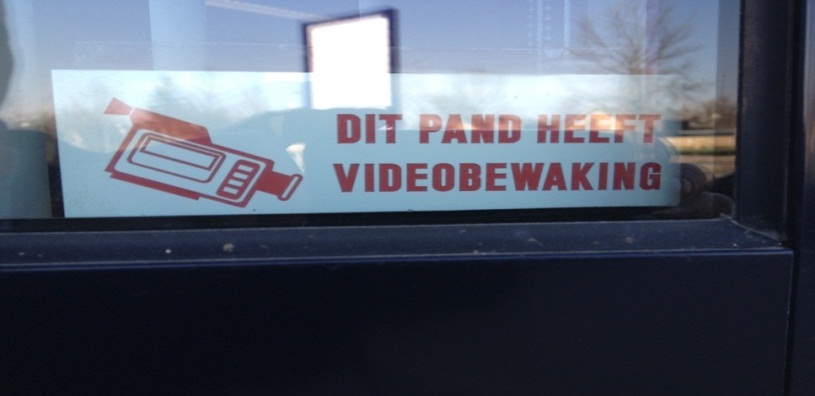 3.1.11 Rechten betrokkenen
Het Summa College biedt de betrokkene overeenkomstig artikel 35 jo. 36 jo. 40 Wbp het recht op inzage, correctie en verzet. Ten aanzien van de deelnemers is dit terug te vinden in artikel 9 van het privacyreglement. Overeenkomstig de bepalingen uit de Wbp wordt er binnen vier weken gereageerd op een dergelijk verzoek. 3.2 Studentendossiers
3.2.1 Handelswijze
Het Summa College houdt van iedere deelnemer een studentendossier bij. Een studentendossier bevat onder andere de volgende documenten: het aanmeldingsformulier, portfolio, kopie diploma vooropleiding, kopie identiteitsbewijs, onderwijsovereenkomst, presentielijsten cijferlijsten en kopie diploma van betreffende opleiding. Deze gegevens worden zowel analoog als digitaal verwerkt. De analoge documenten worden gearchiveerd in de daarvoor bestemde opslagkelders. De centrale opslagkelder is gevestigd aan de nevenlocatie aan de Van Vorststraat (School 23) te Eindhoven. Hier worden alle studentendossiers bewaard van oud-deelnemers. Gezien het deelnemersaantal van het Summa College (lees: circa 18.000 per jaar) hebben deze kelders dan ook een enorme omvang. 
De digitale opslag van persoonsgegevens vindt plaats middels daarvoor bestemde serverruimtes. Alle gegevens die digitaal worden opgeslagen zijn verbonden met de zogeheten “Secundaire Equipment Room” (SER). Dit is een ruimte die speciaal bestemd is voor opslag van digitale gegevens, hoofdinternetverbindingen en telefoonnetwerken. Gezien de gevoeligheid en beveiliging van de apparatuur in deze ruimte is deze dan ook voor een beperkt aantal mensen toegankelijk, middels een daarvoor bestemde toegangssleutel. Iedere binnenkomst wordt geregistreerd aan de hand van cameratoezicht. De gegevens die zijn opgeslagen in de SER worden doorverbonden naar de zogeheten “Main Equipment Room” (MER). Dit is de hoofdopslagruimte voor de digitale persoonsgegevens. Uit beveiligingsoverwegingen en brandveiligheid is een reservekopie van alle digitale gegevensopslag van de MER terug te vinden in een externe MER. De externe MER is te vinden bij een nevenlocatie van het Summa College.
3.2.2 Toepasselijkheid
Een studentendossier bevat verschillende documenten met persoonsgegevens van een deelnemer. Al deze documenten worden opgenomen in het studentendossier en worden bewaard in de daarvoor bestemde opslagkelders. Conform artikel 2 Wbp is deze wet dan ook van toepassing op de verwerking van studentendossiers. 

3.2.3 Doelbinding
Het doel van het verwerken van deze gegevens dient welbepaald, uitdrukkelijk omschreven en gerechtvaardigd te zijn. Het Summa College heeft in artikel 3 Privacyreglement haar doeleinden ten aanzien van de verwerking van persoonsgegevens beschreven. De verwerking van alle documenten uit het studentendossier zijn getoetst aan artikel 3 Privacyreglement en komen overeen met deze doeleinden. Voorbeelden hiervan zijn: het geven van onderwijs, de begeleiding van deelnemers, het geven van studieadviezen of ter uitvoering van een wettelijke regeling. De doelen zijn in overeenstemming met artikel 19 Vrijstellingsbesluit Wbp beschreven. Op grond van dit artikel hoeft de verwerking gericht op deze doelen niet te worden gemeld bij het CBP. De verwerking ten aanzien van studentendossiers voldoet aan artikel 7 Wbp.

3.2.4 Grond voor verwerking
Deelnemers geven bij aanvang van de opleiding toestemming voor het verwerken van de gegevens middels het privacyreglement. De toestemming van de betrokkene valt onder een van de gronden die verwerking rechtvaardigt. De documenten die uiteindelijk worden opgenomen in het studentendossier vinden ieder zijn grondslag in artikel 4 van het privacyreglement. De deelnemer is voor aanvang van de opleiding op de hoogte gesteld van het privacyreglement en heeft daarvoor zijn toestemming verleend. Naast de toestemming van de betrokkene kan het Summa College de gegevens ook verwerken op grond van een wettelijke plicht (art. 8 onder c Wbp) of ter behartiging van het gerechtvaardigd belang van het Summa College ( art. 8 onder f Wbp). Het Summa College heeft dan ook een gerechtvaardigde grond voor verwerking op grond van artikel 8 onder a, c, en f Wbp. 
3.2.5 Verenigbaarheidsbeginsel
Studentendossiers worden alleen verstrekt en verwerkt conform het doel waarvoor de gegevens in eerste instantie zijn verkregen. Ook in geval van verdere verwerking wordt getoetst of dit overeenkomt met de doeleinden waarvoor de gegevens zijn verzameld. 3.2.6 Bewaar- vernietigingstermijn
Artikel 10 Wbp stelt dat persoonsgegevens niet langer bewaard mogen worden dan noodzakelijk is. Tenzij de wet anders bepaalt, geldt voor het Summa College een bewaartermijn van twee jaren. Een aantal van deze wettelijke uitzonderingen is vastgelegd in het basisselectie document. Een voorbeeld hiervan is de bewaartermijn van zeven jaren na beëindiging van de studie ten aanzien van een onderwijsovereenkomst.Om aan al deze wettelijke verplichtingen te voldoen heeft het Summa College een eigen richtlijn opgesteld waarin de bewaar- en vernietigingstermijnen van documenten zijn opgenomen.
Uit praktijktoetsing is echter gebleken dat veel documenten onder de noemer “kopie diploma” worden gearchiveerd. Een voorbeeld hiervan is het complete studentendossiers De gegevens worden hierdoor voor een periode van dertig jaar bewaard, terwijl veel documenten maximaal tot zeven jaar na uitschrijving van de deelnemer bewaard mogen worden. Veel persoonsgegevens worden daarmee onevenredig lang bewaard, hetgeen in strijd is met artikel 10 Wbp.

Verder zijn dossiers aangetroffen waarbij de maximale bewaartermijn van dertig jaren is verstreken. Na controle bleek dat deze dossiers echter nog niet zijn vernietigd. Hiermee wordt zowel geen gehoor gegeven aan de interne Richtlijn als aan de bepalingen uit de Wbp. Ten aanzien van de digitale gegevens dient te worden vermeld dat deze vrijwel nooit worden verwijderd. Conform bovenstaande kan worden geconcludeerd dat ten aanzien van het verwerken van studentendossiers niet is voldaan aan artikel 10 Wbp. 
3.2.7 Kwaliteitsbeginsel
Alle studentendossiers worden opgeslagen in de centrale opslagkelder. Uit praktijktoetsing is gebleken dat niet alle scholen van het Summa College de studentendossiers op dezelfde wijze archiveren. Alle dossiers worden eerst in een voor opslag bestemde doos bewaard door de opleiding zelf. Alvorens de archiefdozen naar de opslagkelder worden gestuurd worden deze voorzien van een sticker met inhoudsinformatie. De stickerinformatie komt vaak niet overeen met de stickerinformatie van andere scholen. Hierdoor is het lastig om een eenduidig archief te hanteren in de centrale opslagkelder. Ook komt in veel gevallen de stickerinformatie niet overeen met de inhoud van de archiefdozen. Zo zijn gevallen aangetroffen waar de doos was voorzien van een sticker “kopie diploma”, terwijl merendeels andere documenten terug te vinden zijn in de dozen. Verder worden de documenten langer bewaard dan noodzakelijk. Om voorgenoemde redenen kan dan ook worden geconcludeerd dat niet is voldaan aan het kwaliteitsbeginsel ex. artikel 11 Wbp.
3.2.8 BeveiligingUit praktijktoetsing is gebleken dat in enkele gevallen archiefdozen met studentendossiers in het gangpad of onder het trappenhuis van de opslagkelder zijn aangetroffen. Totdat de dozen worden verplaatst naar de opslagkelder zijn deze archiefdozen onbeveiligd. Dit kan enkele uren maar ook enkele dagen duren. Zowel het gangpad als het trappenhuis is voor iedereen toegankelijk. De archiefdozen (inclusief studentendossiers) worden daarmee onnodig blootgesteld aan het risico verloren te raken of onrechtmatig te worden verwerkt. Onbevoegden kunnen deze dozen gemakkelijk openen waardoor zij ongewenst informatie kunnen inzien en eventueel documenten kunnen wegnemen. Hiermee heeft het Summa College onvoldoende technische en organisatorische maatregelen genomen om de studentendossiers te beveiligen. Ten aanzien van het verwerken van studentendossiers voldoet het Summa College dan ook niet aan artikel 13 Wbp. Verder is een geval aangetroffen waarbij het slot van de opslagruimte defect is. Hiermee is de opslagkelder voor iedereen vrij toegankelijk geworden (totdat dit slot hersteld is). De centrale opslagkelder is niet voorzien van cameratoezicht, waardoor onbevoegden de opslagkelder kunnen betreden zonder opgemerkt te worden. Gezien de stand van de techniek en kosten om het slot te vervangen kan dan ook worden gesteld dat het Summa College onvoldoende passende technische en organisatorische maatregelen heeft getroffen om verlies of onrechtmatige verwerking tegen te gaan. Ten aanzien van het archiveren van studentendossiers is dan ook niet voldaan aan artikel 13 Wbp. 
3.2.9 Bijzondere persoonsgegevens
Het studentendossier van een deelnemer bevat ook bijzondere persoonsgegevens in de zin van de Wbp. Hierop zijn de bepalingen uit artikel 16 t/m 23 Wbp van toepassing. Enkele bijzondere persoonsgegevens die worden opgenomen in het studentendossier zullen hieronder aan de hand van de Wbp worden uitgewerkt. Dit gezien de grote hoeveelheid van verwerking van deze gegevens binnen het Summa College. Hierbij zal gekeken worden naar: gezondheidsgegevens, strafrechtelijke gegevens en kopie legitimatie.
3.2.9.1. Gezondheidsgegevens
Artikel 16 Wbp bepaalt in beginsel dat het verwerken van gezondheidsgegevens verboden is. Artikel 21 Wbp bepaalt in welke gevallen er een uitzondering op de hoofdregel gemaakt kan worden. Zo bepaalt art. 21 lid 1 onder c Wbp, dat scholen gezondheidsgegevens wel mogen verwerken, “voor zover dat met het oog op de speciale begeleiding van leerlingen of het treffen van bijzondere voorzieningen in verband met hun gezondheidstoestand noodzakelijk is”.
Het Summa College verwerkt ook gegevens met betrekking tot gezondheidsgegevens. Zo wordt in het aanmeldformulier gevraagd naar eventuele beperkingen en bijzondere omstandigheden waar de school rekening mee dient te houden. Het doel van deze vraag komt overeen met artikel 21 lid1 onder c Wbp en dient om eventueel begeleiding en bijzondere voorzieningen te treffen voor de deelnemers, die daar gezien de persoonlijke beperkingen/omstandigheden behoefte aan hebben. Het Summa College is overeenkomstig artikel 21 lid 1 onder c Wbp bevoegd om gezondheidsgegevens van haar deelnemers te verwerken.

3.2.9.2. Strafrechtelijke gegevens
De verwerking van strafrechtelijke gegevens valt onder de algemene verbodsbepaling van artikel 16 Wbp. In artikel 22 Wbp is een aantal uitzonderingen gemaakt. Dit artikel bevat voorwaarden waaronder strafrechtelijke gegevens wel verwerkt mogen worden. Zo mag een verantwoordelijke bijvoorbeeld strafrechtelijke gegevens verwerken “ter bescherming van zijn belangen voor zover het gaat om strafbare feiten die zijn of op grond van feiten en omstandigheden naar verwachting zullen worden gepleegd jegens hem of jegens personen die in zijn dienst zijn” (art. 22. Lid 2 onder a Wbp). 

Op sommige scholen van het Summa College wordt bij inschrijving van de deelnemer gevraagd naar een Verklaring Omtrent het Gedrag (VOG). Dit is afhankelijk van de branche waarin de deelnemer terecht komt of de risico’s die het vak met zich meebrengt. Zo dient een deelnemer “kinderopvang” alvorens hij begint aan de opleiding een Verklaring Omtrent het Gedrag (VOG) te overleggen. Het doel van het opvragen van deze verklaring is het beschermen van personen ( in het geval van kinderopvang, het beschermen van kinderen) ten aanzien van strafbare feiten die naar verwachting kunnen worden gepleegd. Andere voorbeelden waarbij naar het strafrechtelijk verleden van de deelnemer wordt gevraagd is bij de opleiding “beveiliging” of het voortraject voor de politieopleiding.- Is een VOG wel een strafrechtelijk gegeven?
Het verwerken van gegevens ten aanzien van een VOG is niet per definitie een strafrechtelijk gegeven in de zin van de Wbp. Indien een VOG wordt verleend impliceert dit dat er geen bezwaren zijn tegen de betrokkene, gelet op het doel waarvoor de verklaring is aangevraagd. Een verleende VOG bevat dus geen strafrechtelijke gegevens en ook de verwerking hiervan kan dus niet als een strafrechtelijk gegeven worden gekwalificeerd.
Daar tegenover staat de verwerking van een niet-verleende VOG. Indien een VOG niet wordt verleend impliceert dit dat er bezwaren zijn ten aanzien van het doel waarvoor de verklaring is aangevraagd. Er is dus sprake van een relevant strafrechtelijk verleden van de betrokkene en de verwerking hiervan valt dan ook onder de werking van art 16 jo. 22 Wbp. 
Het Summa College verwerkt in het geval van haar deelnemers alleen de afgegeven verklaringen. Dit impliceert dat er geen bezwaren zijn tegen de betrokkene gelet op het doel waarvoor de verklaring is aangevraagd. Dit is een vereiste om aan de betreffende opleiding te kunnen deelnemen. Een deelnemer van de opleiding “kinderopvang” kan geen stages doorlopen zonder een verleende VOG. Gezien de opleidingen waarbij een VOG vereist is, gepaard gaan met een praktijkstage, kan de opleiding niet worden gevolgd zonder een verleende VOG. Andere voorbeelden waarbij het Summa College om een VOG vraagt is de opleiding “beveiliging” of het voortraject voor de politieopleiding. Het doel dat hieraan ten grondslag ligt is gerechtvaardigd conform de Wbp. 

Het verwerken van een verleende VOG valt niet onder strafrechtelijke gegevens in de zin van de Wbp. Het verwerken van een niet-verleende VOG is voor het Summa College niet van toepassing. De verwerkingen van het Summa College ten aanzien van strafrechtelijke gegevens voldoen dan ook aan de bepalingen uit artikel 22 Wbp.

3.2.9.3. Kopie legitimatiebewijs
Een kopie van het legitimatiebewijs bevat bijzondere persoonsgegevens van een betrokkene. Een foto van de betrokkene dient volgens de uitspraak van de Registratiekamer te worden aangemerkt als gegevens omtrent iemands ras (Registratiekamer 4 oktober 1994, 93.K.019). Het begrip “ras” dient dan ook ruim te worden geïnterpreteerd en bevat zowel iemands nationaliteit als kenmerken waaruit de etnische afkomst van een betrokkene kan worden afgeleid, zoals bij een pasfoto. Verder bevat een legitimatiebewijs ook nog het Burgerservicenummer (in de volksmond ook wel sofinummer genoemd). Hierdoor is het niet toegestaan om zonder rechtsgrond een kopie te maken van het legitimatiebewijs van de betrokkene. Het maken van een kopie legitimatie is in beginsel verboden, tenzij er sprake is van een wettelijke verplichting of ter uitvoering van een overeenkomst. In de hoofdregel mag de organisatie de betrokkene alleen vragen om zich te legitimeren. Het kopiëren van het legitimatiebewijs is in beginsel verboden. Ook het Summa College vraagt bij inschrijving om een kopie van een geldig identiteitsbewijs. Het kopie dient de deelnemer bij inschrijving op school gezamenlijk in te leveren met het inschrijfformulier en doorstroomdossier.
Het Summa College is in het verleden door het CBP (telefonisch) aangesproken ten aanzien van het maken van een kopie legitimatiebewijs van haar deelnemers. 
Het CBP heeft aangegeven dat de school bevoegd is om te vragen naar een legitimatiebewijs, maar dat het verwerken van een kopie niet is toegestaan.Op het verbod om een “kopie legitimatie” te verwerken zijn uitzonderingen. Er dient in dat geval sprake te zijn van de uitvoering van een wettelijke verplichting of uitvoering van een overeenkomst.- Wettelijke verplichting
Indien de verantwoordelijke een kopie van het legitimatiebewijs maakt ter voldoening aan een wettelijke verplichting, dan is dit toegestaan. Hierbij valt te denken aan een werkgever die een kopie legitimatie verwerkt van zijn werknemers. De werkgever is overigens wettelijk verplicht om een kopie van het legitimatiebewijs van haar personeel bij de loonadministratie van de betreffende werknemer te bewaren. Het Summa College heeft een aantal administratieverplichtingen. Zo mogen deelnemers boven de achttien jaar enkel een opleiding beginnen in Nederland als zij de Nederlandse nationaliteit bezitten of als er sprake is van rechtmatig verblijf. Voor deelnemers onder de achttien jaar is het vereiste van rechtmatig verblijf niet van toepassing. Het Summa College gaat er vanuit dat uit de verplichting van rechtmatig verblijf in Nederland een wettelijke verplichting voortvloeit dat het verwerken van een kopie van het legitimatiebewijs rechtvaardigt. Dit is echter niet het geval. Verder kan de school voor haar deelnemers subsidie ontvangen van de overheid. Hiervoor dient de school aan te kunnen tonen dat de deelnemers lessen hebben gevolgd bij de onderwijsinstelling. Om in aanmerking te komen voor de subsidie is er geen wettelijke bepaling die de school verplicht om een kopie van het legitimatiebewijs vast te leggen. Ten aanzien van het verwerken van een “kopie legitimatie” kan het Summa College volstaan met het noteren van de aard en het documentnummer van het legitimatiebewijs. Verder kan het Summa College proberen een gezamenlijk standpunt in te nemen in de landelijke MBO-Raad en dit voorleggen aan het Ministerie van Onderwijs.
- Ter uitvoering van een overeenkomst of contract
In sommige gevallen kan ter uitvoering van een overeenkomst of contract een kopie gemaakt worden van het legitimatiebewijs. Bij aanvang van de opleiding wordt er een onderwijsovereenkomst opgesteld. Voor deze overeenkomst is echter niet vereist dat er een kopie van het legitimatiebewijs wordt verwerkt. Zo kan worden voldaan met het noteren van de gegevens die noodzakelijk zijn voor het opstellen van de overeenkomst of contract. Ook een dergelijk geval is op het Summa College niet van toepassing. 
Het Summa College handelt ten aanzien van het verwerken van een “kopie legitimatie” van haar deelnemers in strijd met de Wbp.
3.2.10 Meldingsplicht
De meldplicht uit artikel 27 Wbp is vrijgesteld voor onderwijsinstellingen. Conform artikel 29 Wbp jo. 19 Vrijstellingsbesluit Wbp dient de verwerking van de onderwijsinstelling wel te voldoen aan de eisen uit artikel 19 Vrijstellingsbesluit Wbp. Uit praktijktoetsing is gebleken dat het Summa College niet aan alle eisen uit bovengenoemd artikel voldoet. Zo bepaalt artikel 19 lid 7 Vrijstellingsbesluit dat persoonsgegevens uiterlijk twee jaren na beëindiging van de studie worden verwijderd, tenzij de wet anders bepaalt. In het privacyreglement en uit praktijktoetsing is echter gebleken dat het Summa College alle persoonsgegevens minimaal zeven jaar bewaard. Uit praktijktoetsing is zelfs gebleken dat veel studentendossiers voor een periode van dertig jaren worden bewaard. Hierdoor voldoet de handelswijze niet aan alle eisen uit artikel 19 Vrijstellingsbesluit Wbp en is de verwerking van het Summa College niet vrijgesteld van de meldplicht uit artikel 27 Wbp. 3.2.11 Informatieplicht/transparantiebeginsel
Ten aanzien van studentendossiers dient het Summa College haar deelnemers conform artikel 33 Wbp vooraf te informeren betreffende de verwerking. Vóór aanvang van de opleiding worden deelnemers op de hoogte gebracht van het privacyreglement. In het privacyreglement wordt de deelnemer op de hoogte gebracht van de verwerking ten aanzien van studentendossiers. Verder dient de verantwoordelijke haar identiteit en doeleinden van de verwerking mede te delen. Deze zijn terug te vinden in het privacyreglement, dat voorafgaand aan de opleiding kenbaar wordt gemaakt aan de deelnemers. Door het uitreiken van het privacyreglement kan het Summa College ervan uitgaan dat de deelnemer op de hoogte is. Verder is het privacyreglement is ook digitaal terug te vinden op de website en bij de studentenadministratie van het Summa College. Hiermee kan worden geconcludeerd dat de verwerking voldoet aan artikel 33 Wbp. 
3.2.12 Rechten betrokkene
Met betrekking tot het studentendossier biedt het Summa College de betrokkene overeenkomstig artikel 35 jo. 36 jo. 40 Wbp het recht op inzage, correctie en verzet. Dit is terug te vinden in artikel 9 van het privacyreglement. Overeenkomstig de bepalingen uit de Wbp wordt er binnen 4 weken gereageerd op een dergelijk verzoek. De vraag wie het recht op inzage heeft (ouder of kind) wordt behandeld in paragraaf 4.3.
3.2.13 Privacyfunctionaris  
Ten aanzien van de meldplicht geldt in de Wbp het volgende: verwerking dient te worden gemeld (art. 27 Wbp) of gegevensverwerking is vrijgesteld van melding (art. 29 Wbp).
Indien de gegevensverwerking niet onder het vrijstellingsbesluit valt dat is opgesteld conform artikel 29 Wbp, dan dient de verantwoordelijke de gegevensverwerking te melden. Het melden van de gegevensverwerking kan op twee manieren geschieden. De gegevensverwerking kan worden gemeld bij het CBP of de verantwoordelijke kan een eigen functionaris voor gegevensbescherming (FG) benoemen en melding doen bij de FG (artikel 27 lid 3 Wbp).
Onder huidige Wbp
De huidige gegevensverwerking van het Summa College is vrijgesteld conform artikel 19 Vrijstellingsbesluit Wbp. Indien de verwerking valt binnen de beschrijvingen van art 19 Vrijstellingsbesluit Wbp, hoeft de verwerking niet te worden gemeld. Dit artikel vermeldt onder andere welke gegevens verwerkt mogen worden en waarvoor. Deze bepaling uit artikel 19 Vrijstellingsbesluit Wbp is overeenkomstig opgenomen in artikel 3 jo. 4 privacyreglement. Het Summa College maakt dan ook geen gebruikt van een FG. Conform art. 62 Wbp hebben zij wel de bevoegdheid om een FG in te schakelen. De huidige Wbp kent op het gebied van de FG een keuzebevoegdheid en geen verplichting
3.3 Algemene Verordening Gegevensbescherming Ten aanzien van de nieuwe AVG zullen enkel de veranderingen ten opzichte van de Wbp worden uitgewerkt die van belang zijn voor het Summa College. De aanpassingen voor het Summa College zijn dan ook gebaseerd op het voorstel van het Europese parlement en de Raad van 25-01-2012. 
3.3.1 Uitdrukkelijke Toestemming
Onder de werking van de AVG dient er sprake te zijn van de uitdrukkelijke toestemming van de betrokkene. Er kan dan niet meer worden voldaan met het huidige toestemmingsbegrip uit de Wbp. De toestemming van de betrokkene kan onder de werking van de AVG niet meer blijken uit een gedraging. Middels uitdrukkelijke toestemming is een verklaring of een actieve handeling van de betrokkene vereist en is het stilzwijgen of passief blijven van de betrokkene uitgesloten. Conform artikel 7 lid 1 AVG ligt de bewijslast betreffende de uitdrukkelijke toestemming bij het Summa College. 3.3.2 Informatieplicht
In artikel 14 AVG is een opsomming opgenomen met de gegevens die de verantwoordelijke dient te verstrekken aan de betrokkene. Zo dient het Summa College haar betrokkenen in te lichten ten aanzien van de nieuwe rechten van de betrokkenen conform de AVG. Verder dient het Summa College de bewaartermijnen, gegevens met betrekking tot de identiteit van de verantwoordelijke, de verwerker en de Functionaris Gegevensbescherming te verstrekken aan haar betrokkenen. Ten aanzien van de Wbp vindt er een uitbreiding plaats van de informatieplicht. Het Summa College dient haar deelnemers onder werking van de AVG van meer informatie te voorzien dan nu het geval is. 3.3.3 Het recht om vergeten te worden en gegevens te wissen
Het recht om gegevens te wissen is ook aanwezig in de huidige Wbp, maar is beperkt ten aanzien van gegevens die onjuist of onvolledig zijn (art. 36 Wbp). In de nieuwe AVG kan de betrokkene te allen tijde (dus niet enkel bij onjuiste of onvolledige gegevens) het recht om vergeten te worden en gegevens te wissen uitoefenen. De verantwoordelijke dient gehoor te geven aan dit verzoek. Ook indien de gegevens zijn verstrekt aan derden, dient de verantwoordelijke deze derden in te lichten en te vragen deze gegevens te wissen. Het recht om vergeten te worden en gegevens te laten wissen kan echter niet worden toegepast indien een ander recht prevaleert, zoals de wettelijke verplichting om gegevens te bewaren. In dat geval gaat de wettelijke verplichting voor het recht van de betrokkene. 
3.3.4 Functionaris voor gegevensbescherming (FG)
Met de nieuwe AVG op komst dient te worden opgemerkt dat de meldplicht uit de huidige Wbp zal verdwijnen. Daarmee komt ook het vrijstellingsbesluit Wbp te vervallen. Iedere verantwoordelijke met meer dan 250 medewerkers wordt verplicht een FG aan te stellen. Gezien de omvang het personeel van het Summa College voldoen zij ruimschoots aan de bepaling uit de AVG die het instellen van een FG verplicht stelt.3.4 Bekendheid met de Wbp 
Uit interviews en gesprekken met de beleidsmedewerker facilitaire dienstverlening, informatiemanager, archivaris, hoofd studentenbeheer, voormalig directeur I&A en betrokken medewerkers facilitaire dienstverlening is gebleken dat het personeel onvoldoende bekend is met de Wbp. Verder blijkt dit ook uit het feit dat de resultaten uit de interviews en eigen waarnemingen van de onderzoeker niet overeenkomen. In veel gevallen is er geen eenduidig beleid (zoals bij cameratoezicht en archiveren van studentendossiers), waardoor het personeel niet kan toetsen aan de bepalingen uit de Wbp. Ook wordt het personeel niet op de hoogte gebracht door middel van een bijscholingscursus of dergelijke. De studentendossiers van deelnemers bevatten in veel gevallen “bijzondere persoonsgegevens”. Het onjuist verwerken van deze gegevens neemt extra risico’s met zich mee waaronder manipulatie, discriminatie en het risico op fraude met bijvoorbeeld een kopie legitimatiebewijs. Bekendheid met de wet- en regelgeving betreffende het verwerken van persoonsgegevens is gezien de aard van de gegevens dan ook erg belangrijk. Het is dan ook aan het Summa College om haar medewerkers voldoende op de hoogte te stellen van de geldende (en eventueel toekomstige) wet- en regelgeving ten aanzien van het verwerken van persoonsgegevens van haar deelnemers. 3.5 Tussentijdse Conclusies

Verwerking cameratoezicht
Het Summa College maakt gebruik van cameratoezicht. Er is hiervoor echter geen beleid opgesteld. De school stelt de deelnemers/bezoekers niet op de hoogte van het gebruik van cameratoezicht. Dit is in strijd met het transparantiebeginsel en informatieplicht uit artikel 33 jo. 34 Wbp. Verder voldoet de bewaartermijn van de beelden niet aan de wettelijke bewaartermijn uit artikel 38 lid 6 Vrijstellingsbesluit Wbp. Het Summa College is bevoegd om de beelden in beginsel vier weken te bewaren. Uit praktijktoetsing is echter gebleken dat de beelden elf weken worden bewaard. Hierdoor is de verwerking niet vrijgesteld van de meldplicht uit artikel 27 Wbp. Tot slot dienen de beelden beter beveiligd te worden. Beelden van incidenten kunnen namelijk door al het personeel van facilitaire dienstverlening worden ingezien. Het risico op onrechtmatige verwerking of manipulatie wordt hiermee vergroot. 
Verwerking studentendossiers
Er is geen eenduidig archiveringsbeleid voor alle scholen van het Summa College. Hierdoor hanteren veel scholen een eigen manier van opslag. De studentendossiers die bewaard worden voldoen niet aan de wettelijke bewaartermijnen. De bewaartermijnen worden ruimschoots overschreden. Hierdoor komt de verwerking niet in aanmerking voor vrijstelling van de meldplicht. Verder worden de studentendossiers in enkele gevallen niet goed beveiligd. Hierbij valt te denken aan dozen die een aantal dagen voordat ze worden opgeborgen in de archiefkelder, in de hal komen te liggen waardoor de dossiers toegankelijk zijn voor eenieder.
Gezondheidsgegevens
Het Summa College verwerkt gezondheidsgegevens van haar deelnemers. Dit is toegestaan conform artikel 21 lid 1 onder c Wbp. Het doel van deze verwerking is dan ook om begeleiding en voorzieningen te treffen voor haar deelnemers, die daar gezien de persoonlijke beperkingen/omstandigheden behoefte aan hebben. Het Summa College voldoet ten aanzien van het verwerken van gezondheidsgegeven aan de Wbp.
Strafrechtelijke gegevens
Voor het verwerken van strafrechtelijke gegevens is gekeken naar de verwerking van een Verklaring Omtrent het Gedrag. De verwerking van een VOG is niet per definitie een verwerking van een strafrechtelijk gegeven. Een verleende VOG bevat geen strafrechtelijke gegevens en de verwerking hiervan kan dus niet als een strafrechtelijk gegeven worden gekwalificeerd. Het Summa College verwerkt alleen gegevens van een verleende VOG. Zij verwerkt daarmee dus geen strafrechtelijke gegevens en voldoet daarmee aan de Wbp.
Kopie legitimatiebewijs
Het Summa College verwerkt een kopie van het legitimatiebewijs van al haar deelnemers. Dit is niet toegestaan. Er is namelijk geen wettelijke verplichting welke voorschrijft dat een kopie van het legitimatiebewijs verwerkt dient te worden. De school kan volstaan met het inzien van het legitimatiemiddel en het noteren van de aard van het middel en/of documentnummer. 
Functionaris voor gegevensbescherming (FG)
Het Summa College heeft geen FG aangesteld. Hiertoe is de school ook niet verplicht. Als de nieuwe AVG wordt ingevoerd, zal de school wel een FG moeten aanstellen.
Bekendheid met Wbp onder het personeel
Het personeel dat belast is met de verwerking van persoonsgegevens is onvoldoende op de hoogte van de huidige wet- en regelgeving omtrent de Wbp. Om een goede verwerking te willen waarborgen dient het personeel hiervan goed op de hoogte te zijn. 4. Verstrekken van persoonsgegevens.	

In dit hoofdstuk wordt getoetst in welke gevallen persoonsgegevens van deelnemers verstrekt mogen worden. De deelvraag die hierbij centraal staat luidt als volgt: in hoeverre mag het Summa College derden inlichten ten aanzien van persoonsgegevens van haar deelnemers?
De specifieke bepaling die betrekking heeft op het verstrekken (verder verwerken) van gegevens is artikel 9 Wbp. Dit artikel bepaalt dat gegevens alleen verder verwerkt mogen worden indien het doel van de verwerking verenigbaar is met het doel waarvoor de gegevens in eerste instantie zijn verzameld. Naast de bepaling uit artikel 9 Wbp dient de verstrekking ook te voldoen aan alle overige bepalingen uit de Wbp. Gezien in de Wbp een artikel is opgenomen die specifiek geldt voor de verdere verwerking van persoonsgegevens zal enkel worden ingegaan op artikel 9 Wbp. In geval van verstrekking van persoonsgegevens, dient ongeacht of het een interne verstrekking of een verstrekking aan derden, sprake te zijn van verenigbaarheid met het doel waarvoor de gegevens in eerste instantie zijn verwerkt (art. 9 Wbp).De afgelopen tijd zijn er binnen het Summa College enkele vragen naar voren gekomen ten aanzien van het verstrekken van persoonsgegevens. Mag een school van het Summa College gegevens verstrekken aan een andere Summa College bij overstap van de deelnemer? Mag een BPV- bedrijf (stagebedrijf) worden ingelicht met betrekking tot het studieverloop van een deelnemer? Mogen ouders van meerderjarige kinderen worden ingelicht t.a.v. studieresultaten van het kind? Deze vraagstukken zullen in dit hoofdstuk worden uitgewerkt aan de hand van artikel 9 Wbp.

4.1 Gegevensverstrekking aan een andere Summa CollegeHet Summa College bestaat uit 25 scholen en verzorgt meer dan 250 opleidingen voor circa 18.000 deelnemers. Het komt voor dat een deelnemer stopt met zijn/haar opleiding om aan een andere opleiding te beginnen. Indien de deelnemer voornemens is om de nieuwe opleiding in Eindhoven te volgen is de kans groot dat hij weer bij het Summa College terecht komt. Binnen de organisatie speelt dan ook de vraag of de oude school (van Summa College) in een dergelijk geval persoonsgegevens betreffende de deelnemer aan de nieuwe school (van Summa College) mag verschaffen. Hierbij gaat het om gegevens ten behoeve van de inschrijving van de deelnemer.
Verenigbaarheidsbeginsel (artikel 9 Wbp)
In geval een deelnemer overstapt naar een andere Summa College is er nog steeds sprake van dezelfde verantwoordelijke. Er is dan ook geen sprake van verstrekking aan derden, maar van verdere interne verwerking. Alle Summa Colleges vallen namelijk onder de Stichting ROC Summa College. De scholen hebben geen aparte rechtsvorm en vallen allen onder dezelfde verantwoordelijke, namelijk het Summa College. 

Ook in geval van verdere interne verwerking, dient het doel van de verwerking verenigbaar te zijn met het doel waarvoor de gegevens in eerste instantie zijn verkregen (art.9 Wbp). Zodoende dient er een verband te zijn tussen het doel waarvoor de gegevens in beginsel zijn verzameld en de wijze van verdere verwerking. Het Summa College dient dus te toetsen of er voldaan is aan de verenigbaarheidseis uit art. 9 Wbp. 
In geval van verstrekking van persoonsgegevens die betrekking hebben op de inschrijving van de deelnemer, kan worden geconcludeerd dat deze hetzelfde doel heeft als waarvoor de gegevens in eerste instantie zijn verkregen. De persoonsgegevens die van belang zijn voor de inschrijving van een deelnemer mogen in dit geval worden verstrekt aan een andere Summa College. Voor andere persoonsgegevens ten aanzien van de deelnemer dient een aparte toetsing op grond van artikel 9 Wbp plaats te vinden. In het tweede lid van artikel 9 Wbp is een opsomming gemaakt dat van belang is bij de toetsing. Ten aanzien van het verder verwerken van persoonsgegevens voor de inschrijving van een deelnemer kan worden gesteld, dat deze hetzelfde doel heeft als waarvoor die in eerste instantie zijn verkregen. Een toetsing aan de gronden uit artikel 9 lid 2 Wbp is in dit geval dan ook niet van toepassing.

Conclusie
Voor de overstap en inschrijving van een deelnemer op een andere Summa College is de school bevoegd om de persoonsgegevens betreffende een deelnemer intern te verstrekken. Er is namelijk geen sprake van verstrekking aan een derde, omdat alle Summa Colleges onder dezelfde verantwoordelijke vallen, namelijk Stichting ROC Summa College. Ook is er sprake van dezelfde doeleinden bij de verdere verwerking van de betreffende persoonsgegevens.
4.2 BPV-bedrijf inlichten ten aanzien van studievoortgang deelnemer
De opleidingen binnen het Summa College zijn voorzien van een stageperiode waarin de deelnemer praktijkervaring opdoet bij een werkbedrijf. Het Summa College biedt zowel BOL-opleidingen (beroeps opleidende leerweg) als BBL-opleidingen (beroepsbegeleidende leerweg) aan. Afhankelijk van de opleiding bestaat een BOL-opleiding uit minimaal 20% en maximaal 60% stage en een BBL-opleiding uit minimaal 60% stage bij een BPV-bedrijf. De contacten tussen de betreffende opleiding en het BPV-bedrijf zijn vaak erg goed. De deelnemer doet theorie ervaring op school op en praktijkervaring bij het betreffende BPV-bedrijf. Ter verbetering van het leerproces van de deelnemer komt het voor dat een BPV-bedrijf om informatie t.a.v. de studievoortgang verzoekt. Hiermee kan de BPV-organisatie gericht en efficiënt begeleiding bieden aan de betreffende deelnemer. Het Summa College wil graag weten in hoeverre zij bevoegd is om persoonsgegevens van haar deelnemers te verstrekken aan BPV-bedrijven. Dit kan afhankelijk van het doel van geval tot geval verschillen. Vóór de verstrekking van de gegevens zal dan ook een toetsing moeten plaatsvinden. In de meeste gevallen is het doel van het BPV-bedrijf nauw verbonden met het belang van de betrokkene, namelijk het efficiënt begeleiden van de deelnemer. Hieronder zal met het oog op dit doel (de begeleiding), worden uitgewerkt of verstrekking van de gegevens van deelnemers is toegestaan.

Verenigbaarheidseis uit artikel 9 Wbp
Het Summa College dient te toetsen of er voldaan is aan de verenigbaarheidseis uit artikel 9 Wbp. Hierbij wordt gekeken of de verwerking verenigbaar is met het doel waarvoor de gegevens in eerste instantie zijn verkregen. Conform artikel 9 lid 2 Wbp is het Summa College gehouden om in elk geval rekening te houden met: de verwantschap tussen het doel van de beoogde verwerking en het doel waarvoor de gegevens zijn verkregen, de aard van de betreffende gegevens, de gevolgen van de beoogde verwerking voor de betrokkene, de wijze waarop de gegevens zijn verkregen en de mate waarin jegens de betrokkene wordt voorzien in passende waarborgen.
Het doel van de BPV-organisatie is “ter verbetering van de begeleiding”. Gezien de aard van de betreffende gegevens kan het noodzakelijk zijn voor een BPV-organisatie om de gegevens te verwerken. Hierdoor heeft de BPV-organisatie inzicht in de behandelde of eventueel nog te behandelen lesstof en kan er rekening mee gehouden worden tijdens de stageperiode. Ten aanzien van de gevolgen van de betrokkene kan worden gesteld dat verstrekking ook in het belang van de deelnemer is. De wijze waarop de gegevens zijn verkregen is conform de Wbp en met toestemming van de betrokkene. In bijlage 1 van het privacyreglement is beschreven in welke gevallen de school gegevens kan verstrekken aan derden. Onder punt 3 van deze bijlage is aangegeven dat de school persoonsgegevens aan een BPV-bedrijf kan verstrekken “betreffende de NAW-gegevens en de aard en het verloop van het onderwijs”. De deelnemer is op de hoogte van dit reglement en heeft deze ondertekend. Verder is ten aanzien van de verstrekking van de gegevens aan de BPV-organisatie een bepaling opgenomen in de BPV-overeenkomst. Deze overeenkomst is voorafgaand aan de stageperiode ondertekend door de deelnemer. 
Conclusie
Op de vraag of het Summa College persoonsgegevens ten aanzien van de studievoortgang van haar deelnemers mag verstrekken aan betreffende BPV-organisatie, kan bevestigend worden geantwoord. Het dient wel te gaan om gegevens die noodzakelijk zijn voor de begeleiding van de deelnemer. De deelnemer heeft middels het privacyreglement toestemming verleend voor verwerking en verstrekking van de betreffende persoonsgegevens aan de BPV-organisatie (zie artikel 5 jo. bijlage 1 onder 3 privacyreglement). Verder zijn de doeleinden van de verstrekking en de doeleinden waarvoor de gegevens in eerste instantie zijn verkregen verenigbaar conform artikel 9 Wbp. 
4.3 Ouders met betrekking tot resultaten (meerderjarig) kind.
Conform de Wbp kan het Summa College in bepaalde gevallen gegevens ten aanzien van haar deelnemers verstrekken aan derden. Ook ouders zijn derden en willen graag op de hoogte gehouden worden van de actualiteiten en de studievoortgang van hun kinderen. De vraag die het Summa College hierbij heeft is of de ouders recht op inzage hebben in het studentendossier van hun kinderen. Hierbij dient voorop gesteld te worden dat het Summa College uitgaat van een eigen bevoegdheid van haar deelnemers vanaf zestien jaar conform artikel 5 lid 1 Wbp. Verder is van belang om te weten of een echtscheiding veranderingen met zich meebrengt ten aanzien van het recht op inzage van de ouders.

Ouderlijk gezag
Ter bepaling of een ouder het recht op inzage heeft in het studentendossier van het kind, is van belang of de ouder belast is met het ouderlijk gezag. Zonder ouderlijk gezag heeft een ouder in beginsel geen recht op inzage, tenzij het kind uitdrukkelijke toestemming verleent. Conform artikel 1:251 BW oefenen beide ouders gedurende het huwelijk het gezag uit. Ook na een echtscheiding rust het ouderlijk gezag in beginsel bij beide ouders. Ouders die een geregistreerd partnerschap zijn aangegaan kunnen ook beide zijn belast met het ouderlijk gezag. De vader dient het kind dan wel te erkennen. Voor ongehuwde ouders geldt dat het ouderlijk gezag bij de moeder ligt. Indien de vader mee wilt delen in het ouderlijk gezag dient hij conform artikel 1:252 BW samen met de moeder een verzoek in te dienen bij de rechtbank. Indien het verzoek wordt gehonoreerd wordt er een aantekening gemaakt in het gezagsregister. 
16 jaar of ouder?
Om te bepalen of ouders het recht hebben op inzage in het studentendossier, dient een leeftijdstoetsing van de deelnemer plaats te vinden. Artikel 5 lid 1 Wbp legt de verantwoordelijkheid op grond van de Wbp bij betrokkenen vanaf zestien jaar. Voor betrokkenen die de leeftijd van zestien nog niet hebben bereikt ligt de verantwoordelijkheid bij de wettelijke vertegenwoordiger. 
Indien een betrokkene zestien jaar of ouder is, ligt het recht op inzage van het studentendossier bij de betrokkene (deelnemer) zelf en niet bij de wettelijke vertegenwoordiger. 
De wettelijke vertegenwoordiger heeft nadat het kind de leeftijd van zestien jaren heeft bereikt nog wel recht op algemene informatie zoals studieresultaten en de gegevens betreffende de aard en het verloop van het onderwijs, mits dit het belang van de betrokkene niet schaadt. De school dient voorafgaand aan het verzoek om inzage van ouders, een afweging te maken tussen het belang van de ouders en het belang van het kind. Indien een betrokkene de leeftijd van zestien jaar nog niet heeft bereikt, heeft de wettelijke vertegenwoordiger wel het recht op inzage in het studentendossier van de deelnemer.
Echtscheiding en gevolgen ouderlijk gezag 
Een echtscheiding kan gevolgen met zich meebrengen ten aanzien van het recht op inzage. In beginsel behouden beide ouders na een echtscheiding het ouderlijk gezag over het kind. In het belang van het kind kan de rechter bij een echtscheiding het gezag aan één van de ouders toekennen. Dit dient per verzoek gericht aan de rechtbank door minimaal één van de ouders te geschieden. Het verzoek kan worden gehonoreerd indien er sprake is van:

a. een onaanvaardbaar risico dat het kind klem of verloren raakt tussen de ouders en niet te verwachten is dat hierin binnen afzienbare tijd voldoende verbetering zou komen of
b. dat wijziging van het gezag anderszins in het belang van het kind noodzakelijk is.
Indien een ouder na de echtscheiding het gezag verliest over een kind, dan vervalt daarmee eveneens het recht op inzage in het studentendossier.
Daadwerkelijke handelswijze Summa CollegeVan het Summa College kan niet verwacht worden dat zij van iedere deelnemer weten of de ouders gescheiden zijn of dat de ouders wel of niet zijn belast met het ouderlijk gezag. Het Summa College verstrekt deze gegevens dan ook op grond van het gerechtvaardigd belang uit artikel 8 f Wbp. Deze rechtsgrond is al eerder besproken in hoofdstuk 2. In artikel 2 van het studentenstatuut is een bepaling opgenomen ten aanzien van de betrokkenheid van ouders. Conform het statuut “wordt de minderjarige deelnemer (jonger dan 18 jaar) vertegenwoordigd door de ouders”. Indien de deelnemer de leeftijd van achttien jaren heeft bereikt, is hij zelfstandig verantwoordelijk voor het nakomen van de Onderwijsovereenkomst. Bij het sluiten van de Onderwijsovereenkomst wordt ook het privacyreglement en het studentenstatuut doorgenomen. Er wordt dus een leeftijdsgrens gesteld op achttien jaar. Deze leeftijdsgrens is bepalend voor de vraag of de ouders wel of geen inzage krijgen in het studentendossier van het kind. Conclusie
Conform artikel 2 van het studentenstatuut ligt de leeftijdsgrens voor de zelfstandige verantwoordelijkheid op achttien jaar. Het Summa College dient bij een verzoek van de ouders op inzage in het studentendossier van het kind te toetsen aan artikel 2 studentenstatuut. Indien het kind de leeftijd van achttien jaren heeft bereikt, kan het dossier alleen worden ingezien met de uitdrukkelijke toestemming van de betrokkene. Indien het kind de leeftijd van achttien nog niet heeft bereikt, dan hebben de ouders wel recht op inzage conform artikel 2 studentenstatuut. 5. Toetsing en aanpassing privacyreglement In dit hoofdstuk wordt het privacyreglement onder de loep genomen. De deelvraag waarbij in dit hoofdstuk wordt stilgestaan luidt als volgt: in hoeverre voldoet het privacyreglement voor de deelnemers aan de huidige en toekomstige wet- en regelgeving omtrent de Wbp?In de Wbp is geen bepaling opgenomen waarbij de verantwoordelijke wordt verplicht om een privacyreglement op te stellen. Wel bepalen de artikelen 33 jo. 34 Wbp dat de verantwoordelijke dient te voldoen aan de informatieplicht en transparantiebeginsel. Zo dient de verantwoordelijke de betrokkene onder andere mede te delen wat het doel van de gegevensverwerking is en wie de verantwoordelijke is van de verwerking. 
Ten aanzien van het verwerken van persoonsgegevens van deelnemers heeft het Summa College een privacyreglement opgesteld. Het reglement is in juni 2010 voor het laatst gewijzigd. Alle deelnemers worden voorafgaand aan de start van een opleiding/cursus op de hoogte gesteld van het privacyreglement.5.1 PrivacyreglementOnderstaand zal artikelsgewijs worden getoetst in hoeverre de bepaling uit het privacyreglement van het Summa College, ten aanzien van haar handelswijze, voldoet aan de bepalingen uit de Wbp. Ter optimalisering van de kwaliteit van het privacyreglement wordt indien nodig een bepaling uit het reglement aangepast, vervangen of toegevoegd. Tot slot zal worden gekeken in hoeverre het huidige privacyreglement deelnemers veranderingen zal ondervinden door de Algemene Verordening Gegevensbescherming. 
Artikel 1
In artikel 1 privacyreglement zijn de begripsbepalingen opgenomen die in het reglement worden gehanteerd. In hoofdstuk 1 van dit onderzoek is beschreven dat er op 1 januari 2013 een naamswijziging heeft plaatsgevonden. Voor deze datum droegen de scholen de naam ROC Eindhoven. Sinds 1 januari 2013 is de naam van de instelling gewijzigd in Summa College. Het huidige privacyreglement gaat nog steeds uit van de naam ROC Eindhoven. Volledigheidshalve worden de volgende benamingen vervangen:ROC Eindhoven		door		Summa CollegeStichting ROC Eindhoven	door		Stichting ROC Summa College.	 Artikel 2Artikel 2.1 van het reglement gaat uit van “alle verwerkingen” van het Summa College. Hieronder kunnen ook verwerkingen worden verstaan waarop de Wbp niet van toepassing is. Het reglement is echter alleen van toepassing op verwerkingen waarop de Wbp wel van toepassing is. Volledigheidshalve wordt artikel 2.1 gewijzigd in de volgende tekst:2.1	Dit reglement is van toepassing op alle persoonsgegevens van een deelnemer die door of namens Summa College worden verwerkt, overeenkomstig artikel 2, eerste lid Wbp.
Artikel 3 
Dit artikel gaat in op de doeleinden die ten grondslag liggen aan de verwerking van persoonsgegevens van deelnemers. Artikel 7 Wbp bepaalt dat persoonsgegevens alleen voor welbepaalde, uitdrukkelijk omschreven en gerechtvaardigde doeleinden verzameld mag worden. Dit houdt in dat geen gegevens verzameld mogen worden zonder exacte doelomschrijving. Deze doeleinden dienen voorafgaand aan de verwerking bepaald en beschreven te zijn. Het Summa College heeft in artikel 3 privacyreglement overeenkomstig artikel 19 Vrijstellingsbesluit Wbp haar doelen beschreven.
In artikel 3 privacyreglement is echter geen welbepaald en uitdrukkelijk omschreven doel ten aanzien van cameratoezicht opgenomen. Op grond van artikel 33 jo. 34 Wbp is de verantwoordelijke verplicht om de betrokkene vóór het moment van verkrijging van de gegevens (camerabeelden) op de hoogte te stellen van de identiteit van de verantwoordelijke, de doeleinden waarvoor de gegevens zijn bestemd en nadere informatie om een behoorlijke en zorgvuldige verwerking te waarborgen. In het privacyreglement dient dan ook het doel van cameratoezicht opgenomen te worden. Volledigheidshalve wordt de volgende tekst, overeenkomstig artikel 38 Vrijstellingsbesluit Wbp, toegevoegd aan artikel 3 privacyreglement:
De verwerking geschiedt slechts ten behoeve van:
H	de beveiliging van personen, gebouwen, terreinen, zaken en productieprocessen die zijn toevertrouwd aan de zorg van de verantwoordelijke.
Artikel 4 
In artikel 4 privacyreglement wordt ingegaan op de gegevens die verwerkt mogen worden. De bepalingen die in dit artikel zijn opgesomd zijn overeenkomstig artikel 19 lid 3 Vrijstellingsbesluit Wbp. Ten aanzien van scholen is het verwerken van deze gegevens vrijgesteld van de meldplicht bij het CBP. Gezien het feit dat het Summa College ook foto’s verwerkt van haar activiteiten en videobeelden van het cameratoezicht is het verstandig om een bepaling hierover op te nemen in het privacyreglement. Overeenkomstig 19 Vrijstellingsbesluit Wbp wordt de volgende tekst toegevoegd aan artikel 4 privacyreglement:
4.1 	Conform artikel 19 Vrijstellingsbesluit Wbp worden geen andere 	persoonsgegevens van een deelnemer verwerkt dan:
M	foto’s en videobeelden met of zonder geluid van activiteiten van de instelling of het 	instituut.
Hierbij dient de kanttekening geplaatst te worden dat groeps- en individuele portretten gemaakt door een schoolfotograaf niet onder deze bepaling vallen. Deze foto’s worden gemaakt in opdracht van leerlingen en hun ouders. Voor publicatie van laatstgenoemde foto’s is dan ook uitdrukkelijke toestemming van de leerlingen of wettelijke vertegenwoordigers vereist.
Artikel 5
Artikel 5 privacyreglement gaat in op de verstrekking van persoonsgegevens. Conform artikel 33 jo. 34 Wbp dient het Summa College haar deelnemers in te lichten ten aanzien van het verstrekken van gegevens aan derden. De huidige bepaling uit artikel 5 privacyreglement bepaalt dat “persoonsgegevens alleen worden verstrekt in overeenstemming met de Wbp.” Dit is erg algemeen beschreven.Het verdient echter wel de opmerking dat hetgeen staat beschreven in artikel 5 van het reglement niet in strijd is met de Wbp. Gezien het privacyreglement echter in het belang van de deelnemers is opgesteld, kan de bepaling duidelijker worden beschreven. Volledigheidshalve wordt artikel 5 van het reglement overeenkomstig artikel 19 lid 4 Vrijstellingsbesluit Wbp vervangen door de volgende tekst:

5.1	De persoonsgegevens worden slechts verstrekt aan:a. degenen, waaronder begrepen derden, die leiding geven aan of belast zijn met de verwerking van persoonsgegevens van leerlingen of die daarbij noodzakelijk zijn betrokken;b. anderen, in de gevallen bedoeld in artikel 8 onder a, c en d, of artikel 9, derde lid, van de Wbp;c. anderen, in de gevallen bedoeld in artikel 8 onder e en f, van de Wbp, voor zover het slechts gegevens betreft als bedoeld in artikel 4 van dit reglement, en nadat het voornemen daartoe aan betrokkene is medegedeeld en deze gedurende een redelijke termijn in de gelegenheid is geweest het recht als bedoeld in artikel 40 of 41 van de Wbp uit te oefenen.5.2	Periodieke verstrekkingen vinden conform de Wbp plaats zoals beschreven in bijlage 1.
Verder wordt in artikel 5 privacyreglement verwezen naar Bijlage 1. Deze bijlage is echter niet toegevoegd aan het reglement. Volledigheidshalve wordt Bijlage 1 aan het nieuwe privacyreglement toegevoegd.Artikel 6
Artikel 6 gaat in op welke personen toegang hebben tot de gegevens en voldoet aan de betreffende bepalingen uit de privacy wet- en regelgeving. De bepalingen vinden hun grondslag in artikel 19 Vrijstellingsbesluit Wbp
Artikel 7
Artikel 7 van het reglement gaat in op de beveiligings- en geheimhoudingsplicht van de verantwoordelijke. De bepalingen uit dit artikel voldoen aan de bepalingen uit de Wbp die hierop van toepassing zijn. Zo vinden de bepalingen hun grondslag in de artikelen 12 jo. 13 jo. 14 Wbp. 
Artikel 8
In artikel 8 van het reglement is de informatieplicht van de verantwoordelijke beschreven. Dit artikel voldoet aan de bepalingen uit de Wbp die hierop van toepassing zijn. Artikel 8 van het privacyreglement is in overeenstemming met de artikelen 33 jo. 34 Wbp. 

Artikel 9
Artikel 9 van het reglement bevat het recht op inzage, correctie en verzet van de betrokkene. De rechten die in dit artikel zijn beschreven zijn overeenkomstig de artikelen 35 t/m 42 Wbp. Ter aanvulling en/of verduidelijking worden enkele punten uit artikel 9 aangepast of toegevoegd.
9.1	De betrokkene heeft het recht om zich tot de verantwoordelijke te wenden met het 	verzoek hem mede te delen of hem betreffende persoonsgegevens worden 	verwerkt.9.2	De verantwoordelijke deelt de betrokkene schriftelijk binnen vier weken mee of 	hem betreffende persoonsgegevens worden verwerkt.9.3 	Indien zodanige gegevens worden verwerkt, bevat de mededeling een volledig 	overzicht daarvan in begrijpelijke vorm, een omschrijving van de doeleinden van 	verwerking, de categorie gegevens, alsmede de beschikbare informatie over de 	herkomst van de gegevens.9.4	Voor de mededeling als bedoeld in artikel 9.3 van dit reglement kan de 	verantwoordelijke een vergoeding verlangen van de betrokkene.9.5	Indien de deelnemer bij de verantwoordelijke aantoont dat bepaalde opgenomen 	gegevens onjuist c.q. onvolledig zijn, dan wel gezien de doelstelling van het 	systeem niet ter zake doen, dan wel strijdig zijn met dit reglement, draagt de 	verantwoordelijke binnen vier weken nadat deelnemer de onjuistheid c.q. 	onvolledigheid heeft aangetoond, zorg voor verbetering, aanvulling of verwijdering. 	In dat geval worden eventueel betaalde kosten terugbetaald. 9.6	Betrokkene kan tegen verwerking van persoonsgegevens op grond van artikel 8 	onder e en f Wbp verzet aantekenen in verband met zijn bijzondere persoonlijke 	omstandigheden. 9.7	De verantwoordelijke dient binnen vier weken na ontvangst van het verzet te 	beoordelen of het verzet terecht is. Is dat het geval, dan dient de verwerking van 	persoonsgegevens onmiddellijk te worden beëindigd.
Artikel 10
Artikel 10 Wbp bepaalt dat persoonsgegevens niet langer bewaard mogen worden dan noodzakelijk. Artikel 19 lid 7 Vrijstellingsbesluit Wbp bepaalt dat persoonsgegevens binnen het onderwijs uiterlijk twee jaren nadat de studie is geëindigd worden vernietigd, tenzij de wet anders bepaalt. Een uitzondering op de bewaartermijn van twee jaren is bijvoorbeeld gegevens met betrekking tot het verzuim van studenten van het Voortgezet Onderwijs. Deze gegevens dienen tot vijf jaar na beëindiging van de studie te worden bewaard. Voor sommige documenten bepaalt het basisselectie document dat deze voor zeven jaren bewaard mogen worden. Dit is echter een uitzondering op de hoofdregel en kan niet op alle gegevensverwerking van toepassing worden verklaard. In artikel 10 van het privacyreglement is uitgegaan van de uitzondering en van toepassing verklaard op alle gegevensverwerking. Dit is in strijd met artikel 10 Wbp jo. 19 Vrijstellingsbesluit Wbp.Verder wordt in artikel 10 van het reglement uitgegaan van een minimale bewaartermijn. Gezien het reglement in het belang van de deelnemer is geschreven dient er geen minimale maar een maximale bewaartermijn opgenomen te worden. De vermelding van de minimale bewaartermijn geeft de betrokkene geen duidelijkheid over de vraag wanneer zijn gegevens uiterlijk vernietigd worden. 
Ter voldoening aan de Wbp wordt de huidige bepaling uit artikel 10 van dit reglement vervangen door de volgende tekst:

10.1	De persoonsgegevens worden verwijderd uiterlijk twee jaren na beëindiging van 	de studie, tenzij de persoonsgegevens noodzakelijk zijn ter voldoening aan een 	wettelijke bewaarplicht.10.2	Ten aanzien van de uitzonderingen op de bewaartermijn van twee jaren is tevens	 een basis selectiedocument opgenomen.
10.3	Persoonsgegevens mogen langer worden bewaard dan bepaald in het eerste lid, 	indien dit noodzakelijk is voor historische statistische of wetenschappelijke 	doeleinden dan wel op grond van een wettelijk voorschrift. 
10.4	Videobeelden worden verwijderd uiterlijk vier weken nadat de opnames zijn 	gemaakt, dan wel na afhandeling van de geconstateerde incidenten.

Artikel 11
Artikel 11 privacyreglement gaat in op de verwerking van persoonsgegevens van oud-deelnemers. Deze bepaling is overgenomen uit artikel 41 Vrijstellingsbesluit Wbp. Dit artikel is van toepassing op de verwerking van scholen. Het Summa College valt hieronder en daarmee voldoet artikel 11 van het privacyreglement aan de Wbp. Artikel 12
Het laatste artikel van het privacyreglement gaat in op de klachtenprocedure. Hierin wordt beschreven hoe deelnemers om dienen te gaan met klachten betreffende de naleving van het privacyreglement. De bepalingen uit artikel 12 privacyreglement leveren geen strijdigheid op met de Wbp.Toevoeging van artikelen
Volledigheidshalve wordt de volgende bepaling toegevoegd aan het privacyreglement:

Inwerkingtreding en citeertitel
13.1	Dit reglement kan worden aangehaald als Privacyreglement Deelnemers Summa 	College en treedt in werking op …………..2013.13.2	Het Privacyreglement is na goedkeuring van de studentenraad vastgesteld door 	het College van Bestuur van het Summa College en vervangt vorige versies.
5.2 Algemene Verordening Gegevensbescherming
Indien de AVG wordt aangenomen dient het Summa College een aantal toevoegingen te doen aan het huidige privacyreglement. Conform artikel 14 van de AVG dient het Summa College naast de huidige artikelen uit het privacyreglement ook nog mededeling te doen over “het recht op correctie” van verkeerde persoonsgegevens en “het recht om gegevens te wissen”, mits er geen ander recht prevaleert. Verder dient het Summa College naast gegevens betreffende de identiteit van de verantwoordelijke ook gegevens betreffende de Functionaris voor Gegevensbescherming mede te delen.
5.3 Conclusies
Ten aanzien van cameratoezicht is er geen doel opgenomen in artikel 3 privacyreglement. Verder is de verwerking van cameragegevens niet terug te vinden in artikel 4 van het reglement, terwijl deze verwerking wel is vrijgesteld in artikel 19 lid 3 onder j Vrijstellingsbesluit Wbp en opgenomen mag worden. Ten aanzien van de bewaartermijn is uitgegaan van een minimale termijn van zeven jaar. Dit is in strijd met de Wbp en dient in overeenstemming met artikel 19 lid 7 Vrijstellingsbesluit Wbp twee jaren te zijn, tenzij de specifieke wetgeving anders bepaalt. 
6. Conclusies en aanbevelingen6.1 Inleiding
Gedurende het onderzoek heeft de volgende vraag centraal gestaan: in hoeverre voldoen de handelswijze en het privacyreglement van het Summa College ten aanzien van het verwerken van persoonsgegevens van haar deelnemers aan de geldende Wbp en toekomstige wet- en regelgeving?
6.2 ConclusiesAan de hand van de uitgewerkte deelvragen blijkt dat de handelswijze en het privacyreglement van het Summa College niet geheel voldoen aan de bepalingen uit de Wbp. Het personeel van het Summa College is onvoldoende op de hoogte van de wet- en regelgeving omtrent de Wbp. In veel gevallen is geen privacybeleid opgesteld waardoor het personeel niet altijd in staat is om de verwerking te toetsen aan de bepalingen uit de Wbp. Middels de uitwerking van de deelvragen is gebleken aan welke wettelijke bepalingen de handelswijze en het privacyreglement niet voldoen. Deze worden hieronder nader uitgewerkt. Ten aanzien van de handelswijze zijn de volgende verwerkingen getoetst: cameratoezicht, studentendossiers, verstrekken van gegevens en het privacyreglement.
6.2.1 Cameratoezicht
Doel niet omschreven - Uit praktijktoetsing is gebleken dat het Summa College in haar privacyreglement geen doeleinden heeft beschreven, ten aanzien van het gebruik van cameratoezicht. Dit is in strijd met artikel 7 Wbp. Persoonsgegevens mogen alleen voor welbepaalde, uitdrukkelijk omschreven en gerechtvaardigde doeleinden worden verzameld. Dit houdt in dat gegevens niet verzameld mogen worden zonder een voorafgaand omschreven doel. Het Summa College heeft haar doel ten aanzien van cameratoezicht nergens omschreven. Hiermee handelt zij in strijd met artikel 7 Wbp.
Bewaartermijn wordt ruimschoots overschreden - Conform artikel 10 Wbp mogen de videobeelden niet langer worden bewaard dan noodzakelijk. Artikel 38 lid 6 Vrijstellingsbesluit Wbp bepaalt dat videobeelden, waarop geen incidenten hebben plaats gevonden, uiterlijk vier weken bewaard mag worden. Uit eigen waarnemingen van de onderzoeker is gebleken dat het Summa College (locatie Sterrenlaan 8) deze beelden voor een periode van elf weken bewaart. Deze bewaartermijn is niet-proportioneel en in strijd met artikel 10 Wbp jo. 38 lid 6 Vrijstellingsbesluit Wbp.
Videobeelden onvoldoende beveiligd - Het Summa College heeft een aantal videobeelden van incidenten bewaard. Deze beelden zijn intern digitaal terug te vinden via de computermappen van de afdeling Facilitair Beheer. Uit praktijktoetsing is gebleken dat alle (72) medewerkers van deze afdeling toegang hebben tot de opgeslagen videobeelden. Hiermee lopen de beelden een onnodig risico om gemanipuleerd en/ of onrechtmatig verwerkt te worden. Dit is in strijd met artikel 13 Wbp.Verwerking is niet vrijgesteld van de meldplicht - Gezien de verwerking van het Summa College ten aanzien van cameratoezicht niet voldoet aan de eisen uit artikel 19 Vrijstellingsbesluit Wbp dient de verwerking te worden gemeld bij het CBP. Bij overtreding van de meldplicht kan een bestuurlijke of strafrechtelijke boete worden opgelegd.Voldoet niet aan informatieplicht/transparantiebeginsel - Conform artikel 33 jo. 34 Wbp dient het Summa College de betrokkenen, voorafgaand aan de verwerking van cameratoezicht, op de hoogste te stellen van betreffende verwerking. Uit praktijktoetsing is gebleken dat betrokkenen niet op de hoogte worden gesteld van de verwerking van cameratoezicht. Zowel in het privacyreglement als op de plaatsen waar camera’s zijn geplaats wordt de betrokkene niet geïnformeerd ten aanzien van cameratoezicht en verwerking van de beelden. Zo zijn er geen borden geplaatst waarmee de betrokkene alert wordt gemaakt van cameratoezicht. Dit is in strijd met artikel 33 jo. 34 Wbp.6.2.2 Studentendossiers
Bewaartermijnen ruimschoots overschreden - Uit praktijktoetsing is gebleken dat studentendossiers langer worden bewaard dan wettelijk is toegestaan. Veel archiefdozen worden onder de noemer “kopie diploma” gearchiveerd. Hierdoor worden de dozen voor een periode van dertig jaar bewaard. Uit praktijktoetsing is gebleken dat de archiefdozen vaak niet alleen een kopie diploma, maar het gehele studentendossiers bevatten. Hierin worden ook andere documenten opgeslagen zoals aanmeldformulieren, absentielijsten en kopieën legitimatiebewijzen. Conform artikel 10 Wbp jo. 19 lid 7 Vrijstellingsbesluit Wbp mogen veel van deze documenten uit het studentendossier maximaal twee jaren worden bewaard.
Verder zijn archiefdozen aangetroffen die de maximale bewaartermijn, conform de interne Richtlijn, van dertig jaren hebben verstreken. Deze documenten zijn nog niet vernietigd. Voor de digitale opslag van gegevens geldt hetzelfde. Uit het onderzoek is gebleken dat digitale gegevens vrijwel nooit worden vernietigd. Dit is in strijd met artikel 10 Wbp jo. 19 lid 7 Vrijstellingsbesluit Wbp.
Verwerking is niet vrijgesteld van de meldplicht - Gezien de verwerking van het Summa College ten aanzien van cameratoezicht niet voldoet aan de eisen uit artikel 19 Vrijstellingsbesluit Wbp dient de verwerking te worden gemeld bij het CBP. Het CBP kan hiervoor een bestuurlijke boete opleggen van ten hoogste € 4.500,-. Ook de verantwoordelijke een strafrechtelijke geldboete van ten hoogste € 7.800,- worden opgelegd indien de meldplicht uit de Wbp niet wordt nageleefd.Geen eenduidig beleid t.a.v. archiveren - Het Summa College hanteert geen eenduidig beleid ten aanzien van het archiveren van persoonsgegevens. Zo hanteren de onderliggende scholen van het Summa College ieder een eigen manier van archiveren. Als de archiefdozen later worden opgenomen in de centrale opslagkelder is het lastig om een eenduidig archiefbeleid te hanteren. De archiefdozen zijn voorzien van verschillende stickers en gesorteerd/ingedeeld op conform eigen criteria. Zo bevatten niet alle dozen dezelfde informatie en inhoud. Verder zijn veel dozen aangetroffen waarbij de stickerinformatie en de inhoud van de archiefdozen niet overeenkomen. Hiermee is de kans groot dat de gegevens op een verkeerde manier worden verwerkt. Dit is in strijd met het kwaliteitsbeginsel uit artikel 11 Wbp. 
Dossiers onvoldoende beveiligd - De studentendossiers zijn onvoldoende beveiligd. Zo worden veel archiefdozen voorafgaand aan de archivering in het gangpad of onder het trappenhuis van de centrale opslagkelder geplaatst. Gedurende deze tijd zijn de archiefdozen niet beveiligd en voor iedere voorbijganger toegankelijk. De studentendossiers worden daarmee onnodig blootgesteld aan risico’s. Onbevoegden kunnen de archiefdozen gemakkelijk openen en wegnemen. Hiermee handelt het Summa College in strijd met de beveiligingsplicht uit artikel 13 Wbp.
Kopie Legitimatie - Het Summa College verwerkt een kopie legitimatiebewijs van al haar deelnemers. Dit is echter niet toegestaan. Er is geen wettelijke bepaling dat het verwerken van een kopie legitimatie verplicht stelt. 
Ouders recht op inzage studentendossier kind is afhankelijk van leeftijd – Indien het kind de leeftijd van achttien jaar nog niet heeft bereikt, dan is de ouder bevoegd om het studentendossier in te zien. Indien de deelnemer de leeftijd van achttien al heeft bereikt, is hij zelf bevoegd. Ouders mogen het studentendossier dan alleen inzien met de uitdrukkelijke toestemming van de deelnemer.6.2.3 Verstrekken van persoonsgegevens aan derdenVerstrekking inschrijfgegevens aan andere Summa College is toegestaan - Ten aanzien van het verstrekken van gegevens aan derden dient altijd een toetsing op grond van artikel 9 Wbp plaats te vinden. In geval van gegevensverstrekking aan een andere Summa College ter inschrijving van de deelnemer, kan worden gesteld dat verdere verwerking toegestaan is. Er is nog steeds sprake van dezelfde verantwoordelijke en de doeleinden zijn verenigbaar.
Verstrekking studievoortganggegevens aan BPV-bedrijf is toegestaan - Indien de informatie geschiedt ter begeleiding van de deelnemer is het toegestaan om studievoortgangsgegevens te verstrekken aan de BPV-organisatie van de deelnemer. Dit is in het gerechtvaardigd belang van zowel de deelnemer als het BPV-bedrijf.Ouders recht op inzage studentendossier kind is afhankelijk van leeftijd – Het Summa College dient een verzoek van de ouders op inzage in het studentendossier van het kind te toetsen aan artikel 2 studentenstatuut. Indien het kind de leeftijd van achttien jaren heeft bereikt, kan het dossier enkel worden ingezien met de uitdrukkelijke toestemming van de betrokkene. Indien het kind de leeftijd van achttien nog niet heeft bereikt, dan hebben de ouders wel recht op inzage conform artikel 2 studentenstatuut. 6.2.4 Privacyreglement 
Alhoewel er geen vereiste in de Wbp is terug te vinden dat het opstellen van een privacyreglement verplicht stelt, beschrijven de artikelen 33 jo. 34 Wbp dat het Summa College een informatie- en transparantieplicht heeft ten opzichte van haar betrokkenen ten aanzien van het verwerken van diens persoonsgegevens. Om te voldoen aan deze informatieplicht en het transparantiebeginsel heeft het Summa College een privacyreglement opgesteld voor haar deelnemers. Een aantal artikelen uit het privacyreglement voldoet niet aan de Wbp. Ten aanzien van deze artikelen volgt hieronder een aantal conclusies.

Doel cameratoezicht niet beschreven - Het Summa College maakt gebruik van cameratoezicht. Het doel ten aanzien van het gebruik van cameratoezicht dient opgenomen te zijn in het privacyreglement. Uit praktijktoetsing is gebleken dat er geen doel in het privacyreglement is omschreven ten aanzien van cameratoezicht. Hiermee wordt gehandeld in strijd met artikel 7 Wbp.
Bewaartermijnen niet conform Wbp - De bewaartermijnen uit artikel 10 van het privacyreglement komen niet overeen met de wettelijke bepalingen uit de Wbp. In het huidige privacyreglement is een minimum bewaartermijn van zeven jaren opgenomen. Conform artikel 10 Wbp mogen persoonsgegevens niet langer worden bewaard dan noodzakelijk. De hoofdregel uit artikel 19 lid 7 Vrijstellingsbesluit Wbp bepaalt dat persoonsgegevens uiterlijk twee jaren na beëindiging van de studie worden vernietigd, tenzij de wet anders bepaalt. Voor sommige documenten bepaalt de wet dat deze voor zeven jaren bewaard mogen worden. Dit is echter een uitzondering op de hoofdregel en kan niet op alle gegevensverwerking van toepassing worden verklaard.
Verder komt de bewaartermijn uit artikel 10 van het privacyreglement niet overeen met de wet- en regelgeving omtrent het bewaren van camerabeelden. In artikel 10 van het privacyreglement wordt namelijk uitgegaan van een minimale bewaartermijn van zeven jaren voor alle persoonsgegevens. Ten aanzien van camerabeelden bepaalt artikel 38 lid 6 Vrijstellingsbesluit Wbp dat deze voor een periode van vier weken bewaard mogen worden. Er kan dan ook geconcludeerd worden dat de bewaartermijn uit het privacyreglement betreffende cameratoezicht in strijd is met artikel 10 Wbp jo. 19 lid 7 jo. 38 lid 6 Vrijstellingsbesluit Wbp.6.2.5 Algemene Verordening Gegevensbescherming
Indien het voorstel van de Europese Commissie wordt aangenomen zal de nieuwe Europese verordening (AVG) rechtstreekse werking hebben in alle EU-lidstaten. De huidige Wbp komt hiermee te vervallen.
Uitdrukkelijke toestemming - Onder de werking van de AVG mogen persoonsgegevens, die verwerkt worden op grond van de toestemming van de betrokkenen, alleen worden verwerkt met de “uitdrukkelijke toestemming” van de betrokkene. De toestemming kan dan niet meer blijken uit een gedraging van een betrokkene, terwijl dit onder de werking van de Wbp wel het geval is. 

Informatieplicht aangescherpt - De informatieplicht van de verantwoordelijke wordt in de nieuwe AVG aangescherpt. Zo is in artikel 14 AVG een lijst opgenomen ten aanzien van de informatie die de verantwoordelijke minimaal dient te verstrekken aan de betrokkene. 
Privacyfunctionaris aanstellen - Onder de werking van de AVG komt het Vrijstellingsbesluit Wbp te vervallen. De criteria voor het verplicht aanstellen van een Functionaris voor gegevensbescherming (FG) is minimaal 250 medewerkers. Het Summa College voldoet aan dit criterium en dient bij invoering van de AVG dan ook een FG aan te stellen. 
Nieuwe rechten - De AVG brengt niet alleen wijzigingen in bestaande artikelen mee. Ook krijgt de betrokkene nieuwe rechten conform de AVG. Hiermee krijgt de betrokkene “het recht om vergeten te worden”. Verder krijgt de betrokkene “het recht op data portability”, waarmee de betrokkene de gegevensverwerking van de ene verantwoordelijke kan laten overdragen aan een andere verantwoordelijke.
Sancties – In de nieuwe AVG komt een strenger boeteregime ten aanzien van het niet-nakomen van de privacywetgeving. Zo kan het CBP een maximale boete opleggen van €1.000.000,- of een geldboete van ten hoogste 2% van de wereldwijde jaaromzet.
6.3 Aanbevelingen
Naar aanleiding van de resultaten en conclusies uit het onderzoek kunnen de volgende aanbevelingen worden gegeven:

Wbp onder de aandacht brengen - Ten aanzien van de geringe bekendheid met de Wbp onder het personeel, dient de wet- en regelgeving omtrent de Wbp onder de aandacht gebracht te worden. Hiermee is het personeel in staat om de verwerking te toetsen aan de bepalingen uit de Wbp. Dit voorkomt onrechtmatige verwerkingen.6.3.1 Cameratoezicht
Opstellen beleid - Ten aanzien van cameratoezicht dient er een beleid/protocol te worden opgesteld. In het beleidsstuk kunnen onder andere de volgende punten worden opgenomen: het doel van cameratoezicht, procedure bij het verwerken van de beelden, de bewaartermijnen, gegevens ten aanzien van de verantwoordelijke, procedure bij het opvragen van videobeelden, autorisatie voor bevoegden om de beelden in te zien.Doel beschrijven - Ten aanzien van cameratoezicht dient het Summa College het doel hiervan te beschrijven en op te nemen in het privacyreglement. Het doel ten aanzien van het gebruik van cameratoezicht is: de beveiliging van personen, gebouwen, terreinen, zaken en productieprocessen die zijn toevertrouwd aan de zorg van de verantwoordelijke. 
Bewaartermijn verkorten - Het Summa College dient de bewaartermijnen ten aanzien van cameratoezicht aan te passen conform de wettelijke termijn van vier weken conform artikel 38 lid 6 Vrijstellingsbesluit Wbp.Betrokkenen informeren - Het Summa College dient de betrokkenen te informeren ten aanzien van het gebruik van cameratoezicht. Hieraan kan het Summa College voldoen door borden te plaatsen waarop wordt aangegeven dat er gebruik wordt gemaakt van cameratoezicht. Zo kan het Summa College één bord plaatsen bij de ingang van het schoolterrein. Vanaf dat moment wordt de betrokkene namelijk geconfronteerd met cameratoezicht. Verder kan het Summa College nog een aantal borden binnen het terrein van de school plaatsen, zodat voor de betrokkenen duidelijk is dat er gebruik wordt gemaakt van cameratoezicht en wie verantwoordelijk is voor de verwerking hiervan. 
Autorisatie inzage beelden - Ten aanzien van de camerabeelden van incidenten die digitaal worden opgeslagen, dient het Summa College een autorisatiebeleid op te stellen. Hiermee worden de camerabeelden beter beveiligd en niet voor al het personeel van de afdeling openbaar. De kans dat de beelden onrechtmatig worden verder verwerkt of gemanipuleerd wordt hiermee verkleind. Enkel de leidinggevenden en het personeel dat belast is met de beelden dienen autorisatie te krijgen tot de beelden. 
6.3.2 Studentendossiers
Bewaartermijn verkorten - Het Summa College dient andere bewaar- en vernietigingstermijnen te hanteren voor het bewaren van studentendossiers. Er dient te worden uitgegaan van een bewaartermijn van twee jaren. Voor sommige documenten kan een uitzondering gemaakt worden indien de wet anders bepaalt. Ten aanzien van de uitzonderingen op de hoofdregel van twee jaren kan het basis selectiedocument geraadpleegd worden. Het basis selectiedocument gaat in op de uitzonderingen van de bewaartermijn ten aanzien van het beroepsonderwijs. 

Digitale vernietigingstermijnen opnemen - De bewaar- en vernietigingstermijnen die de Wbp stelt gelden zowel voor analoge als digitale gegevenswerkingen. Het Summa College dient dan ook digitale vernietigingstermijnen op te nemen in programma’s zoals “Peoplesoft”, “Fronter” en “Rock”. Bovendien is het Summa College momenteel bezig met een nieuw digitaal computersysteem genaamd “Eduarte”. Het wordt dan ook aanbevolen om de bewaar- en vernietigingstermijnen direct op te nemen in “Eduarte”. 
Archiefbeleid opstellen - Ten aanzien van het archiveren van studentendossiers is het aanbevolen om hiervoor beleid op te stellen. In het beleidsstuk kan worden opgenomen hoe de archiveringsprocedure dient te verlopen, hoe de scholen de archiefdozen moeten aanleveren, welke stickerinformatie wordt genoteerd en wat de bewaar- en vernietigingstermijnen zijn.
Archiefdozen beter beveiligen – De studentendossiers die gearchiveerd worden dienen beter beveiligd te worden. Zo mogen archiefdozen niet meer in het gangpad of onder de trappenhal geplaatst worden voordat de archiefdozen in de opslagkelders geplaatst worden. Dit kan worden voorkomen door een goed archiefbeleid op te stellen zoals in voorgaande aanbeveling is besproken. 
Kopie legitimatie – Gezien de huidige wetsbepalingen het nog niet mogelijk maken om een kopie legitimatiebewijs te verwerken kan het Summa College voldoen door het documentnummer en de aard van het document te noteren. Verder kan in de landelijke MBO-Raad een gezamenlijk standpunt worden ingenomen met betrekking tot het verwerken van een kopie legitimatie en dit worden voorgelegd aan het Ministerie van Onderwijs om gezamenlijk tot een oplossing te komen.6.3.3 Privacyreglement Gedurende het onderzoek is het huidige privacyreglement gewijzigd ter voldoening aan de Wbp. De belangrijkste wijzigingen zijn onderstaand opgenomen en volgen ook uit de conclusies ten aanzien van het privacyreglement.Artikel 3 
Ten aanzien van het verwerken van persoonsgegevens middels cameratoezicht dient de volgende bepaling, overeenkomstig artikel 38 Vrijstellingsbesluit Wbp, toegevoegd te worden aan artikel 3 uit het privacyreglement:
De verwerking geschiedt slechts ten behoeve van:
H	de beveiliging van personen, gebouwen, terreinen, zaken en productieprocessen die zijn toevertrouwd aan de zorg van de verantwoordelijke.Artikel 10
Ten aanzien van de bewaartermijn uit artikel 10 privacyreglement dient de huidige bepaling vervangen te worden door de volgende tekst:
10.1	De persoonsgegevens worden verwijderd uiterlijk twee jaren na beëindiging van de studie, tenzij de persoonsgegevens noodzakelijk zijn ter voldoening aan een wettelijke bewaarplicht.10.2	Ten aanzien van de uitzonderingen op de hoofdregel van twee jaren kan tevens	 het basis selectiedocument worden geraadpleegd.10.2	Persoonsgegevens mogen langer worden bewaard dan bepaald in het eerste lid, indien dit noodzakelijk is voor historische statistische of wetenschappelijke doeleinden dan wel op grond van een wettelijk voorschrift. 10.3	Videobeelden worden verwijderd uiterlijk vier weken nadat de opnames zijn gemaakt, dan wel na afhandeling van de geconstateerde incidenten.
Ten aanzien van de overige artikelen is een aantal wijzigingen/toevoegingen opgenomen in hoofdstuk 5 van dit onderzoek. Alle wijzigingen zijn opgenomen in het gewijzigde privacyreglement dat terug is te vinden in de bijlagen behorende bij dit onderzoek. Het wordt dan ook aanbevolen om het huidige reglement te vervangen door het gewijzigde privacyreglement.
6.3.4 Algemene Verordening Gegevensbescherming
Gezien het voorstel voor een Europese verordening nog niet is goedgekeurd, kunnen er nog wijzigingen plaatsvinden in de bepalingen uit de AVG. Het Summa College doet er dan ook goed aan om op de hoogte te blijven van de stand van zaken betreffende de nieuwe AVG. Indien het huidige voorstel wordt goedgekeurd, dient het Summa College de volgende punten aan te passen aan de nieuwe AVG. 
Uitdrukkelijke toestemming - Het Summa College dient een apart toestemmingsformulier op te stellen voor haar deelnemers waaruit de “uitdrukkelijke toestemming” voortvloeit ten aanzien van het verwerken van betreffende persoonsgegevens. Hiermee voldoet het Summa College tevens aan haar bewijsplicht ten aanzien van de uitdrukkelijke toestemming van haar deelnemers.
Verscherping informatieplicht - Het Summa College dient de betrokkene conform de AVG in te lichten met betrekking tot zijn rechten conform de nieuwe verordening. Verder dient er een uitdrukkelijke bewaartermijn te worden opgenomen en dienen gegevens met betrekking tot de identiteit van de verantwoordelijke, de verwerker en de Functionaris Gegevensbescherming te worden verstrekt.
Aanstellen Functionaris Gegevensbescherming (FG) - Het Summa College wordt in de nieuwe AVG verplicht om een Functionaris voor Gegevensbescherming aan te stellen en de gegevensverwerking dient vervolgens te worden gemeld bij de betreffende functionaris. De FG dient voldoende kennis te hebben van zowel de privacy wet- en regelgeving als de daadwerkelijke verwerkingen van persoonsgegevens binnen de organisatie. 7. EvaluatieIn dit hoofdstuk wordt teruggeblikt op het verloop van het onderzoek. Hierbij staat de waardebepaling van het onderzoek centraal. Het onderzoeksplan heeft als uitgangspunt gediend ten tijde van het onderzoek. Na afloop van het onderzoek kan worden gesteld dat grotendeels aan het onderzoeksplan is gehouden. De tijd en extra uren die in het onderzoeksplan is gestoken hebben dan ook hun vruchten uitgeworpen. Alleen ten aanzien van de geplande interviews is afgeweken van het onderzoeksplan. Het uitgangspunt in het onderzoeksplan was om de handelswijze zoveel mogelijk te toetsen aan de hand van interviews. Gedurende het onderzoek bleek echter dat interviews niet altijd een exact beeld geven van de daadwerkelijke handelswijze. Uit praktijkonderzoek is gebleken dat de informatie uit de interviews niet altijd overeenkomt met de werkelijke situatie. Later is dan ook besloten om de handelswijze te toetsen aan de hand van de eigen waarnemingen van de onderzoeker. De eigen waarnemingen geven een duidelijk beeld van de daadwerkelijke handelswijze. De interviews zijn wel gebruikt om de eigen waarnemingen te ondersteunen en om de bekendheid onder het personeel te toetsen. Naast de eigen waarnemingen hebben meerdere gesprekken plaatsgevonden die hebben gezorgd voor de juiste situatieanalyse.Gedurende het onderzoek is gebleken dat het toetsen van de totale handelswijze niet in het tijdsbestek van het onderzoek past. Om die reden is dan ook besloten om de handelswijze af te bakenen. Er is dan ook gekozen voor de handelswijze ten aanzien van cameratoezicht, studentendossiers, verstrekken van gegevens en het privacyreglement.Het onderzoek heeft geleid tot bruikbare onderzoeksresultaten voor het Summa College. Ten aanzien van het verwerken van cameratoezicht en studentendossiers zijn conclusies en aanbevelingen opgenomen waarmee zij haar handelswijze kan aanpassen zodat deze voldoet aan de Wbp. Verder zijn een aantal vraagstukken uitgewerkt die voor het Summa College van belang zijn bij het verstrekken van persoonsgegevens aan derden. Ook is het privacyreglement getoetst en aangepast aan de bepalingen van de Wbp. Het gewijzigde reglement kan worden overgenomen door het Summa College. Daarnaast is gebleken dat ten aanzien van cameratoezicht en het archiveren van studentendossiers geen duidelijk beleid bestaat. Gezien de grote van het onderzoek is er geen tijd geweest om dit te betrekken in het onderzoek. Het Summa College dan ook duidelijk beleid op te stellen, ten aanzien van eerder genoemde handelswijze, waarmee het personeel haar handelswijze kan toetsen aan de wettelijke verplichtingen. Tot slot is het voor het Summa College belangrijk om haar personeel goed op de hoogte te brengen van de relevante privacy wet- en regelgeving dat van belang is bij het verwerken van persoonsgegevens.LiteratuurlijstGeraadpleegde boeken:Berkvens & Prins 2007J.M.A. Berkvens & J.E.J. Prins, Privacyregulering in theorie en praktijk, Deventer: Kluwer 2007.Van Schaaijk 2011 G.A.F.M. van Schaaijk, Praktijkgericht juridisch onderzoek, Den Haag: Boom Juridisch uitgevers 2011. 
Sauerwein & Linnemann 2002L.B. Sauerwein & J.J. Linnemann, Handleiding voor verwerkers van persoonsgegevens, (Ministerie van Justitie), Den Haag: 2002. Thole 2010E. Thole e.a., 50 vragen over privacy, Deventer: Kluwer 2010.De Vries & Rutgers 2001
H.H. de Vries & D.J. Rutgers, Actualiteiten Sociaal Recht. Wet bescherming persoonsgegevens. Toepassing in arbeidsverhoudingen, Deventer: Kluwer 2001.
Geraadpleegde elektronische bronnen:www.cbpweb.nlwww.mijnprivacy.nlwww.overheid.nl www.rijksoverheid.nlwww.summacollege.nlGeraadpleegde interne reglementen:Summa College, Privacyreglement deelnemers.Summa College, Protocol: incidentele gegevensverstrekking.Summa College, Richtlijnen bewaartermijnen.Summa College, Reglement en gedragscode: gebruik ICT-middelen.Summa College, Studentenstatuut 2011-2014.Geraadpleegde jurisprudentie:HR. 23 maart 2010, LJN BK6331.Geraadpleegde kamerstukken:Kamerstukken II 1997/98, 25 892, nr. 3. (MvT)Geraadpleegde richtsnoeren:College bescherming persoonsgegevens, Richtsnoeren: beveiliging van persoonsgegevens, CBP 2013.College bescherming persoonsgegevens, Richtsnoeren: identificatie en verificatie van persoonsgegevens, CBP 2012.Geraadpleegde richtlijnen:Richtlijn 1995/46/EG van het Europees Parlement en de Raad van 24 oktober 1995 betreffende de bescherming van natuurlijke personen in verband met de verwerking van persoonsgegevens en betreffende het vrije verkeer van die gegevens (PbEG 1995 L 281/31).Geraadpleegde wet- en regelgeving:Universele Verklaring voor de Rechten van de Mens.Internationaal Verdrag inzake de Burgerlijke en Politieke Rechten van de mens.Europees Verdrag voor de Rechten van de Mens.Voorstel voor een verordening 0011/2012 van het Europees parlement en de Raad van 25 januari 2012 betreffende de bescherming van natuurlijke personen in verband met de verwerking van persoonsgegevens en betreffende het vrije verkeer van die gegevens COM(2012)11 final (algemene verordening gegevensbescherming). Grondwet.Algemene Wet Bestuursrecht.Burgerlijk wetboek.Wet Bescherming Persoonsgegevens.Wet educatie en beroepsonderwijs.Wet justitiële en strafvorderlijke gegevens.Wet op de loonbelasting.Wet op de uitgebreide identificatieplicht.Wet op het onderwijstoezicht.Wet Persoonsregistratie.Wetboek van Strafrecht.Bekostigingsbesluit Wet op het voortgezet onderwijs.Vrijstellingsbesluit Wbp van 7 mei 2001 (Staatsblad 2001, 250).1 hoofdingang;                         5 trappenhal;2 fietsenstalling;6 deelnemersingang;3 parkeerplaats westzijde;7 personeelsingang;4 parkeerplaats oostzijde;8 fietsenstalling zuidzijde.